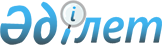 Сәулет, қала құрылысы, құрылыс және мемлекеттік сәулет-құрылыс бақылау және қадағалау істері жөніндегі жергілікті атқарушы органдардың сәулет, қала құрылысы және құрылыс қызметі саласындағы тәуекел дәрежесін бағалау өлшемшарттарын және тексеру парағын бекіту туралы
					
			Күшін жойған
			
			
		
					Қазақстан Республикасы Ұлттық экономика министрінің м.а. 2016 жылғы 3 маусымдағы № 235 бұйрығы. Қазақстан Республикасының Әділет министрлігінде 2016 жылы 24 тамызда № 14139 болып тіркелді. Күші жойылды - Қазақстан Республикасы Инвестициялар және даму министрінің 2018 жылғы 31 қазандағы № 757 және Қазақстан Республикасы Ұлттық экономика министрінің 2018 жылғы 31 қазандағы № 52 бірлескен бұйрығымен
      Ескерту. Күші жойылды – ҚР Инвестициялар және даму министрінің 31.10.2018 № 757 және ҚР Ұлттық экономика министрінің 31.10.2018 № 52 (алғашқы ресми жарияланған күнінен кейін күнтізбелік он күн өткен соң қолданысқа енгізіледі) бірлескен бұйрығымен.
      2015 жылғы 29 қазандағы Қазақстан Республикасы Кәсіпкерлік Кодексінің 86-бабы 2-тармағының 2) тармақшасына, 141-бабының 3-тармағына және 143-бабының 1-тармағына сәйкес БҰЙЫРАМЫН:
      1. Мыналар:
      1) осы бұйрыққа 1-қосымшаға сәйкес сәулет, қала құрылысы, құрылыс және мемлекеттік сәулет-құрылыс бақылау мен қадағалау істері жөніндегі жергілікті атқарушы органдардың сәулет, қала құрылысы және құрылыс қызметі аясында тәуекел дәрежесін бағалау өлшемшарттары;
      2) осы бұйрыққа 2-қосымшаға сәйкес сәулет, қала құрылысы, құрылыс және мемлекеттік сәулет-құрылыс бақылау мен қадағалау істері жөніндегі жергілікті атқарушы органдардың қызметін тексеру парағы бекітілсін.
      2. "Сәулет, қала құрылысы, құрылыс және мемлекеттік сәулет-құрылыс бақылау және қадағалау істері жөніндегі жергілікті атқарушы органдардың тәуекелдер дәрежелерін бағалау критерийлерін және қызметін тексеру мәселелері бойынша тексеру парағының нысанын бекіту туралы" Қазақстан Республикасы Ұлттық экономика министрінің 2015 жылғы 23 маусымдағы № 446 бұйрығының (Нормативтік құқықтық актілерді мемлекеттік тіркеу тізілімінде № 11695 болып тіркелген, 2015 жылғы 28 шілдеде "Әділет" ақпараттық-құқықтық жүйесінде жарияланған) күші жойылды деп танылсын.
      3. Қазақстан Республикасы Ұлттық экономика министрлігінің Құрылыс және тұрғын үй-коммуналдық шаруашылық істері комитеті заңнамада белгіленген тәртіппен:
      1) осы бұйрықтың Қазақстан Республикасы Әділет министрлігінде мемлекеттік тіркелуін;
      2) осы бұйрықты Қазақстан Республикасы Ұлттық экономика министрлігінің интернет-ресурсында және мемлекеттік органдардың интернет-порталында орыналастырылуын;
      3) осы бұйрық Қазақстан Республикасы Әділет министрлігінде мемлекеттік тіркелгеннен кейін оның көшірмелерін баспа және электрондық түрде күнтізбелік он күн ішінде мерзімді баспа басылымдарына және "Әділет" ақпараттық-құқықтық жүйесіне ресми жариялануға, сондай-ақ тіркелген бұйрықты алған күннен бастап бес жұмыс күні ішінде Қазақстан Республикасы нормативтік құқыктық актілерінің эталондық бақылау банкіне енгізу үшін Республикалық құқықтық ақпарат орталығына жіберуді;
      4) осы бұйрық Қазақстан Республикасы Әділет министрлігінде мемлекеттік тіркелгеннен кейін он жұмыс күні ішінде осы тармақтың 1), 2) және 3) тармақшаларында көзделген іс-шаралардың орындалуы туралы мәліметтерді Қазақстан Республикасы Ұлттық экономика министрлігінің Заң департаментіне ұсынуды қамтамасыз етсін.
      4. Осы бұйрықтың орындалуын бақылау жетекшілік ететін Қазақстан Республикасы Ұлттық экономика вице-министріне жүктелсін.
      5. Осы бұйрық алғаш ресми жарияланған күнінен кейiн он күнтiзбелiк күн өткен соң қолданысқа енгізіледі.
      "КЕЛІСІЛДІ"   
      Қазақстан Республикасы   
      Бас прокуратурасы   
      Құқықтық статистика және   
      арнайы есепке алу   
      жөніндегі комитетінің   
      төрағасы   
      ______________ С. Айтпаева   
      2016 жылғы 22 шілде Сәулет, қала құрылысы, құрылыс және мемлекеттік сәулет-құрылыс
бақылауы мен қадағалау істері жөніндегі жергілікті
атқарушы органдардың сәулет, қала құрылысы және құрылыс
қызметі саласындағы тәуекел дәрежесін бағалау
өлшемшарттары
1-тарау. Жалпы ережелер
      1. Осы Сәулет, қала құрылысы, құрылыс және мемлекеттік сәулет-құрылыс бақылауы мен қадағалау істері жөніндегі жергілікті атқарушы органдардың сәулет, қала құрылысы және құрылыс қызметі саласындағы тәуекел дәрежесін бағалау өлшемшарттары (бұдан әрі – Өлшемшарттар) "Қазақстан Республикасындағы сәулет, қала құрылысы және құрылыс қызметі туралы" Қазақстан Республикасының Заңына (бұдан әрі – Заң), Қазақстан Республикасының Кәсіпкерлік кодексіне және Қазақстан Республикасы Ұлттық экономика министрінің міндетін атқарушының 2015 жылғы 25 қарашадағы № 722 бұйрығымен бекітілген (Нормативтік құқықтық актілерді мемлекеттік тіркеу тізілімінде № 12389 болып тіркелген) Мемлекеттік органдардың (Қазақстан Республикасының Ұлттық Банкін қоспағанда) тәуекелді бағалау жүйесін қалыптастыру әдістемесіне сәйкес әзірленді.
      2. Осы Өлшемшарттарда мынадай ұғымдар пайдаланылады:
      1) бақылау субъектілері – мынадай жергілікті атқарушы органдар:
      сәулет және қала құрылысы,
      құрылыс,
      мемлекеттік сәулет-құрылыс бақылау және қадағалау органдары;
      2) елеулі бұзушылық – сәулет, қала құрылысы және құрылыс саласындағы нормативтік құқықтық актілерде белгіленген, Қазақстан Республикасының заңдарында көзделген әкімшілік және қылмыстық жауапкершілікке әкеп соқтыратын және дұрыс емес есептілік және мониторинг ұсынуға, мемлекеттік нормативтердің сақталмауына, уақтылы және дұрыс ресімделуін, хабарлама қабылдап алу, тексеру өткізу тәртібі және олқылықтарды түзеуден басқа, сонымен қатар тұлғалардың заңды мүдделерін және құқықтарын бұзғаны, шағымдар мен өтініштерді болуымен тәртібі;
      3) елеусіз бұзушылықтар – атқару құжаттарын уақтылы және дұрыс ресімделмеу.
      4) өрескел бұзушылық – сәулет, қала құрылысы және құрылыс саласындағы нормативтік құқықтық актілерді бұзу нәтижесінде қолайлы мекендеу ортасының жағдайы адамның, оның ішінде мүгедектердің, тұрмыс-тіршілігі нашарлайтын техногендік апаттар факторларының болуына (ғимараттар мен құрылыстардың тіреу және қоршау конструкцияларының қирауы), Қазақстан Республикасының заңдарында көзделген әкімшілік және қылмыстық жауаптылыққа әкеп соқтыратын қоғам мүдделерін залал келтіретін, сондай-ақ штатта тиісті білімімен тәжірибесі бар қызметкерлердің болмауына, іске асырылған құрылыс объектілерінің болмауына, сарапшылардың жауапкершілік деңгейлеріне сәйкес келмеуіне және жоқ болуына, лицензиясының және аккредиттелген сарапшылардың болмауына байланысты бұзушылықтар;
      5) сәулет, қала құрылысы және құрылыс саласындағы тәуекел – тексерілетін субъектінің қызметі нәтижесінде салдарының ауырлық дәрежесі ескеріле отырып, адамның өміріне немесе денсаулығына, қоршаған ортаға, жеке және заңды тұлғалардың заңды мүдделеріне, мемлекеттің мүліктік мүдделеріне зиян келтіру ықтималдығы;
      6) тәуекел дәрежесін бағалаудың субъективті өлшемшарттары (бұдан әрі – субъективті өлшемшарттар) – нақты тексерілетін субъектінің (объектінің) қызмет нәтижелеріне байланысты сәулет, қала құрылысы, құрылыс және мемлекеттік сәулет-құрылыс бақылауы мен қадағалау істері жөніндегі жергілікті атқарушы органдарды іріктеу үшін пайдаланылатын тәуекелдер дәрежесін бағалау өлшемшарттары;
      7) тексеру парағы – сақталмауы адам өмірі мен денсаулығына, қоршаған ортаға, жеке және заңды тұлғалардың, мемлекеттің заңды мүдделеріне қауіп төндіретін тексерілетін субъектілер қызметіне қойылатын талаптарды ғана қамтитын талаптар тізбесі;
      3. Сәулет, қала құрылысы, құрылыс және мемлекеттік сәулет-құрылыс бақылауы мен қадағалау істері жөніндегі жергілікті атқарушы органдардың сәулет, қала құрылысы және құрылыс қызметі саласындағы тәуекелдер дәрежесін бағалау өлшемшарттары субъективтік өлшемдер бойынша қалыптастырылады. 2-тарау. Субъективтік өлшемшарттар
      4. Тәуекел дәрежесін бағалаудың субъективтік өлшемшарттарын айқындау үшін мынадай ақпарат көздері:
      1) тексерілетін субъект ұсынатын, оның ішінде автоматтандырылған ақпараттық жүйелер арқылы ұсынылатын есептілік пен мәліметтерді мониторингілеу нәтижелері;
      2) бұрынғы тексерулер нәтижелері. Бұл ретте бұзушылықтардың ауырлық дәрежесі (өрескел, елеулі, елеусіз) тексеру парақтарында көрсетілген заңнама талаптары сақталмаған жағдайда белгіленеді;
      3) негізделген шағымдар мен өтініштердің болуы және саны;
      4) Қазақстан Республикасының заңнамасымен жүктелген функцияларды жергілікті органдардың тиісінше орындауын анықтау мақсатында объектіге барудың нәтижелері;
      5) мемлекеттік органдардың, бұқаралық ақпарат құралдарының ресми интернет-ресурстарын талдау;
      6) Қазақстан Республикасы Парламенті депутаттарының сауалдары, Қазақстан Республикасы Президенті Әкімшілігінің, Қазақстан Республикасы Премьер-Министрі Кеңсесінің тапсырмалары және мемлекеттік органдардың ақпараттары пайдаланылады.
      5. Қолда бар ақпарат көздерінің негізінде субъективтік өлшемшарттар үш бұзушылық дәрежесі бойынша бөлінеді: өрескел, елеулі және елеусіз.
      Тексерілетін субъектіні тәуекел дәрежесіне жатқызу үшін тәуекел дәрежесінің көрсеткішін есептеудің мынадай тәртібі қолданылады.
      Бір өрескел бұзушылық анықталған жағдайда тексерілетін субъектіге 100 тәуекел дәрежесінің көрсеткіші теңестіріледі және оған қатысты іріктеп тексеру жүргізіледі.
      Егер өрескел бұзушылықтар анықталмаса, онда тәуекел дәрежесінің көрсеткішін анықтау үшін елеулі және елеусіз бұзушылықтар бойынша қосынды көрсеткіш есептеледі.
      Елеулі бұзушылықтар көрсеткішін айқындау кезінде 0,7 коэффициенті қолданылады және бұл көрсеткіш мына формула бойынша есептеледі: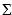 Рз = (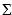 Р2 х 100/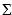 Р1) х 0,7


      мұндағы: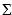 Рз – елеулі бұзушылықтар көрсеткіші;


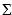 Р1 – елеулі бұзушылықтар жалпы саны;


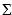 Р2 – анықталған елеулі бұзушылықтардың саны;


      Елеусіз бұзушылықтардың көрсеткішін айқындау кезінде 0,3 коэффициенті қолданылады және бұл көрсеткіш мына формула бойынша есептеледі: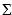 Рн = (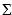 Р2 х 100/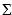 Р1) х 0,3


      мұндағы: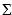 Рн – елеусіз бұзушылықтардың көрсеткіші;


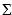 Р1 – елеусіз бұзушылықтардың жалпы саны;


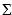 Р2 – анықталған елеусіз бұзушылықтардың саны;


      Тәуекел дәрежесінің жалпы көрсеткіші (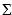 Р) 0-ден 100-ге дейінгі шәкіл бойынша есептеледі және мына формула бойынша елеулі және елеусіз бұзушылықтардың көрсеткіштерін қосу арқылы анықталады:


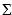 Р = 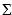 Рз + 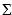 Рн


      мұндағы: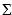 Р – тәуекел дәрежесінің жалпы көрсеткіші;


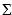 Рз – елеулі бұзушылықтардың көрсеткіші;


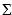 Рн – елеусіз бұзушылықтардың көрсеткіші.


      Тәуекел дәрежесін бағалаудың субъективті өлшемшарттары осы Өлшемшарттарға қосымшада көрсетілген.
      Тәуекел дәрежесінің көрсеткіштері бойынша тексерілетін субъект (объект):
      1) тәуекел дәрежесінің көрсеткіші 60-тан бастап 100-ді қоса алғанға дейін болған кезде және оған қатысты іріктеп тексеру жүргізіліп жатса – жоғары тәуекел дәрежесіне жатады;
      2) тәуекел дәрежесінің көрсеткіші 0-ден 60-қа дейін болған кезде және оған қатысты іріктеп тексеру жүргізілмесе – тәуекел дәрежесіне жатпайды.
      Тәуекел дәрежесін талдау және бағалау кезінде бұрын нақты тексерілетін субъектіге (объектіге) қатысты ескерілген және пайдаланылған субъективтік өлшемшарттардың деректері қолданылмайды.
      Ішінара тексеру жүргізудің жиілігі жылына бір реттен жиі емес.
      Ішінара тексерулер реттеуші органның бірінші басшысы бекіткен талдау мен бағалаудың нәтижелері бойынша тоқсанға қалыптастырылатын ішінара тексеру тізімдерінің негізінде жүргізіледі. Ішінара тексерулер тізімі тиісті есепті кезең басталғанға дейін он бес күнтізбелік күн бұрын мерзімнен кешіктірмей құқықтық статистика және арнайы есепке алу жөніндегі уәкілетті органға жіберіледі.
      Ішінара тексерулер тізімі:
      субъективтік өлшемшарттар бойынша тәуекел дәрежесінің көрсеткіші неғұрлым көп тексерілетін субъектілердің (объектілердің) басымдылығы;
      мемлекеттік органды тексеруді жүзеге асыратын лауазымды тұлғаға салынатын жүктемелер ескеріле отырып жасалады. Тәуекел дәрежесін бағалау өлшемшарттары
      Нысан Сәулет, қала құрылысы, құрылыс және мемлекеттік сәулет-құрылыс
бақылауы мен қадағалау істері жөніндегі жергілікті
атқарушы органдардың сәулет, қала құрылысы және құрылыс
қызметі аясында қызметін тексеру мәселелері бойынша
тексеру парағы
      Сәулет және қала құрылысы органдарына қатысты
      Тексеруді тағайындаған мемлекеттік орган ____________________________
      _____________________________________________________________________
      Тексерулерді тағайындау туралы акт __________________________________
      (№, күні)
      Тексерілетін субъектінің (объектінің) атауы _________________________
      _____________________________________________________________________
      Тексерілетін субъектінің (объектінің) (ЖСН), БСН ____________________
      _____________________________________________________________________
      Орналасқан орны _____________________________________________________
      _____________________________________________________________________
      Лауазымдық тұлға   ___________  _________  ________________________
      (тұлғалар)          (лауазымы)    (қолы)   (тегі, аты, әкесінің аты
                                                    (ол болған жағдайда))
                           ___________  _________  ________________________
                           (лауазымы)    (қолы)   (тегі, аты, әкесінің аты
                                                    (ол болған жағдайда))
      Тексерілетін субъектінің    _____________  _______________________
      жетекшісі                       (қолы)      (тегі, аты, әкесінің аты
                                                    (ол болған жағдайда))
      Нысан Сәулет, қала құрылысы, құрылыс және мемлекеттік сәулет-құрылыс
бақылауы мен қадағалау істері жөніндегі жергілікті
атқарушы органдардың сәулет, қала құрылысы және құрылыс
қызметі аясында қызметін тексеру мәселелері бойынша
тексеру парағы
      Мемлекеттік сәулет-құрылыс бақылау органдарына қатысты
      Тексеруді тағайындаған мемлекеттік орган ____________________________
      _____________________________________________________________________
      Тексерулерді тағайындау туралы акт __________________________________
      (№, күні)
      Тексерілетін субъектінің (объектінің) атауы _________________________
      _____________________________________________________________________
      Тексерілетін субъектінің (объектінің) (ЖСН), БСН ____________________
      _____________________________________________________________________
      Орналасқан орны _____________________________________________________
      _____________________________________________________________________
      Лауазымдық тұлға   ___________  _________  ________________________
      (тұлғалар)          (лауазымы)    (қолы)   (тегі, аты, әкесінің аты
                                                    (ол болған жағдайда))
                           ___________  _________  ________________________
                           (лауазымы)    (қолы)   (тегі, аты, әкесінің аты
                                                    (ол болған жағдайда))
      Тексерілетін субъектінің    _____________  _______________________
      жетекшісі                       (қолы)      (тегі, аты, әкесінің аты
                                                    (ол болған жағдайда))
      Нысан Сәулет, қала құрылысы, құрылыс және мемлекеттік сәулет-құрылыс
бақылауы мен қадағалау істері жөніндегі жергілікті
атқарушы органдардың сәулет, қала құрылысы және құрылыс
қызметі аясында қызметін тексеру мәселелері бойынша
тексеру парағы
      Құрылыс органдарына қатысты
      Тексеруді тағайындаған мемлекеттік орган ____________________________
      _____________________________________________________________________
      Тексерулерді тағайындау туралы акт __________________________________
      (№, күні)
      Тексерілетін субъектінің (объектінің) атауы _________________________
      _____________________________________________________________________
      Тексерілетін субъектінің (объектінің) (ЖСН), БСН ____________________
      _____________________________________________________________________
      Орналасқан орны _____________________________________________________
      _____________________________________________________________________
      Лауазымдық тұлға   ___________  _________  ________________________
      (тұлғалар)          (лауазымы)    (қолы)   (тегі, аты, әкесінің аты
                                                    (ол болған жағдайда))
                           ___________  _________  ________________________
                           (лауазымы)    (қолы)   (тегі, аты, әкесінің аты
                                                    (ол болған жағдайда))
      Тексерілетін субъектінің    _____________  _______________________
      жетекшісі                       (қолы)      (тегі, аты, әкесінің аты
                                                    (ол болған жағдайда))
					© 2012. Қазақстан Республикасы Әділет министрлігінің «Қазақстан Республикасының Заңнама және құқықтық ақпарат институты» ШЖҚ РМК
				
Қазақстан Республикасы
Ұлттық экономика министрінің
міндетін атқарушы
М. ҚұсайыновҚазақстан Республикасы
Ұлттық экономика министрінің
міндетін атқарушының
2016 жылғы 3 маусымдағы
№ 235 бұйрығына
1-қосымшаСәулет, қала құрылысы, құрылыс және
мемлекеттік сәулет-құрылыс бақылау мен
қадағалау істері жөніндегі жергілікті
атқарушы органдардың сәулет, қала
құрылысы және құрылыс қызметі аясында
тәуекел дәрежелерін бағалау
Өлшемшарттарына қосымша
Р/с
№
Р/с
№
Өлшемшарттар
Бұзушылық дәрежесі
1. Сәулет және қала құрылысы органдары
1. Сәулет және қала құрылысы органдары
1. Сәулет және қала құрылысы органдары
1. Сәулет және қала құрылысы органдары
1. Тексерілетін субъект ұсынатын, оның ішінде автоматтандырылған ақпараттық жүйелер арқылы ұсынылатын есептілік пен мәліметтерді мониторингілеу нәтижелері;
2. Қазақстан Республикасының заңнамасымен жүктелген функцияларды жергілікті органдардың тиісінше орындауын анықтау мақсатында объектіге барудың нәтижелері;
3. Мемлекеттік органдардың, бұқаралық ақпарат құралдарының ресми интернет-ресурстарын талдау;
4. Қазақстан Республикасы Парламенті депутаттарының сауалдары, Қазақстан Республикасы Президенті Әкімшілігінің, Қазақстан Республикасы Премьер-Министрі Кеңсесінің тапсырмалары және мемлекеттік органдардың ақпараты.
1. Тексерілетін субъект ұсынатын, оның ішінде автоматтандырылған ақпараттық жүйелер арқылы ұсынылатын есептілік пен мәліметтерді мониторингілеу нәтижелері;
2. Қазақстан Республикасының заңнамасымен жүктелген функцияларды жергілікті органдардың тиісінше орындауын анықтау мақсатында объектіге барудың нәтижелері;
3. Мемлекеттік органдардың, бұқаралық ақпарат құралдарының ресми интернет-ресурстарын талдау;
4. Қазақстан Республикасы Парламенті депутаттарының сауалдары, Қазақстан Республикасы Президенті Әкімшілігінің, Қазақстан Республикасы Премьер-Министрі Кеңсесінің тапсырмалары және мемлекеттік органдардың ақпараты.
1. Тексерілетін субъект ұсынатын, оның ішінде автоматтандырылған ақпараттық жүйелер арқылы ұсынылатын есептілік пен мәліметтерді мониторингілеу нәтижелері;
2. Қазақстан Республикасының заңнамасымен жүктелген функцияларды жергілікті органдардың тиісінше орындауын анықтау мақсатында объектіге барудың нәтижелері;
3. Мемлекеттік органдардың, бұқаралық ақпарат құралдарының ресми интернет-ресурстарын талдау;
4. Қазақстан Республикасы Парламенті депутаттарының сауалдары, Қазақстан Республикасы Президенті Әкімшілігінің, Қазақстан Республикасы Премьер-Министрі Кеңсесінің тапсырмалары және мемлекеттік органдардың ақпараты.
1. Тексерілетін субъект ұсынатын, оның ішінде автоматтандырылған ақпараттық жүйелер арқылы ұсынылатын есептілік пен мәліметтерді мониторингілеу нәтижелері;
2. Қазақстан Республикасының заңнамасымен жүктелген функцияларды жергілікті органдардың тиісінше орындауын анықтау мақсатында объектіге барудың нәтижелері;
3. Мемлекеттік органдардың, бұқаралық ақпарат құралдарының ресми интернет-ресурстарын талдау;
4. Қазақстан Республикасы Парламенті депутаттарының сауалдары, Қазақстан Республикасы Президенті Әкімшілігінің, Қазақстан Республикасы Премьер-Министрі Кеңсесінің тапсырмалары және мемлекеттік органдардың ақпараты.
1
Республикалық маңызы бар қаланың, астананың, облыстық маңызы бар қалалардың және республиканың селолық елді мекендерінің мынадай қала құрылысы жобаларымен қамтылмауы:
Республикалық маңызы бар қаланың, астананың, облыстық маңызы бар қалалардың және республиканың селолық елді мекендерінің мынадай қала құрылысы жобаларымен қамтылмауы:
1.1
бас жоспарлармен
бас жоспарлармен
елеулі
1.2
егжей-тегжейлі жоспарлау жобаларымен
егжей-тегжейлі жоспарлау жобаларымен
елеулі
1.3
құрылыс салу жобаларымен
құрылыс салу жобаларымен
елеулі
1.4
мынадай қағидаларды сақтай отырып, қала құрылысы жобаларын әзірлеу және іске асыру:
мынадай қағидаларды сақтай отырып, қала құрылысы жобаларын әзірлеу және іске асыру:
1.4.1
қала құрылысы регламенттерінің
қала құрылысы регламенттерінің
елеулі
1.4.2
мемлекеттік қала құрылысы нормативтерінің
мемлекеттік қала құрылысы нормативтерінің
елеулі
1.5
аумақтарды аймақтарға бөлінуін сақтау:
аумақтарды аймақтарға бөлінуін сақтау:
1.5.1
аумақтарды функционалдық аймақтарға бөлу
аумақтарды функционалдық аймақтарға бөлу
елеулі
1.5.2
қызыл сызықтардың сақталуы
қызыл сызықтардың сақталуы
өрескел
1.5.3
сары сызықтардың сақталуы
сары сызықтардың сақталуы
өрескел
1.5.4
құрылыс салуды реттеу сызығының сақталуы
құрылыс салуды реттеу сызығының сақталуы
өрескел
2
Жергілікті атқарушы органдардың шешімін дайындау кезінде мынадай қала құрылысы талаптарын сақтамау:
Жергілікті атқарушы органдардың шешімін дайындау кезінде мынадай қала құрылысы талаптарын сақтамау:
2.1
өтініш берушіге жерге тиісті құқық беру туралы
өтініш берушіге жерге тиісті құқық беру туралы
өрескел
2.2
қолданыстағы ғимараттардың үй-жайларына (жекелеген бөліктеріне) реконструкциялау, қайта жоспарлау, қайта жабдықтау жүргізуге арналған тиісті жергілікті атқарушы органның шешімі
қолданыстағы ғимараттардың үй-жайларына (жекелеген бөліктеріне) реконструкциялау, қайта жоспарлау, қайта жабдықтау жүргізуге арналған тиісті жергілікті атқарушы органның шешімі
өрескел
2.3
тарих және мәдениет ескерткіштері мен олардың ансамбльдерін сақтау бойынша
тарих және мәдениет ескерткіштері мен олардың ансамбльдерін сақтау бойынша
өрескел
3
Құрылысқа арналған эскиздік (жобаны) келісу туралы талаптарды сақтамау
Құрылысқа арналған эскиздік (жобаны) келісу туралы талаптарды сақтамау
елеулі
4
Объектілерді пайдалануға беру актілерінің міндетті түрде тіркеудің болмауы және пайдалануға берілетін объектілердің (кешендердің) есебін жүргізбеу
Объектілерді пайдалануға беру актілерінің міндетті түрде тіркеудің болмауы және пайдалануға берілетін объектілердің (кешендердің) есебін жүргізбеу
елеулі
5
Сәулет, қала құрылысы және құрылыс істері жөніндегі уәкілетті орган белгілеген тәртіппен, салынып жатқан (салынуы көзделген) объектілер мен кешендерге мониторинг жүргізбеу
Сәулет, қала құрылысы және құрылыс істері жөніндегі уәкілетті орган белгілеген тәртіппен, салынып жатқан (салынуы көзделген) объектілер мен кешендерге мониторинг жүргізбеу
елеулі
6
Сәулет-жоспарлау тапсырмасын беру мерзімдерін сақтамау
Сәулет-жоспарлау тапсырмасын беру мерзімдерін сақтамау
елеулі
7
Сәулет-жоспарлау тапсырмасын мынадай негіздемелерді толтырмай беру:
Сәулет-жоспарлау тапсырмасын мынадай негіздемелерді толтырмай беру:
7.1
учаскенің орналасқан жері
учаскенің орналасқан жері
өрескел
7.2
құрылыстың болуы (учаскедегі қолданыстағы құрылғылар мен құрылыстар, оның ішінде коммуникациялар, инженерлік құрылыстар, абаттандыру элементтері және басқалар)
құрылыстың болуы (учаскедегі қолданыстағы құрылғылар мен құрылыстар, оның ішінде коммуникациялар, инженерлік құрылыстар, абаттандыру элементтері және басқалар)
өрескел
7.3
геодезиялық зерделеудің (түсірілімдердің болуы, олардың масштабтары болуы)
геодезиялық зерделеудің (түсірілімдердің болуы, олардың масштабтары болуы)
өрескел
7.4
инженерлік-геологиялық зерделенуі (инженерлік-геологиялық, гидрогеологиялық, топырақ-ботаникалық материалдардың және басқа да іздестірулердің болуы)
инженерлік-геологиялық зерделенуі (инженерлік-геологиялық, гидрогеологиялық, топырақ-ботаникалық материалдардың және басқа да іздестірулердің болуы)
өрескел
7.5
объектінің функционалдық мәні
объектінің функционалдық мәні
елеулі
7.6
қабаты
қабаты
елеулі
7.7
жоспарлау жүйесі
жоспарлау жүйесі
елеулі
7.8
конструктивтік схемасы
конструктивтік схемасы
елеулі
7.9
инженерлік қамтамасыз ету
инженерлік қамтамасыз ету
елеулі
7.10
көлемдік-кеңістіктік шешімді толтыра отырып
көлемдік-кеңістіктік шешімді толтыра отырып
елеулі
7.11
бас жоспардың жобасы:
бас жоспардың жобасы:
елеулі
7.11.1
тік жоспарлау
тік жоспарлау
елеулі
7.11.2
абаттандыру мен көгалдандыру
абаттандыру мен көгалдандыру
елеулі
7.11.3
көлік тұрағы
көлік тұрағы
елеулі
7.11.4
жердің құнарлы қабатын пайдалану
жердің құнарлы қабатын пайдалану
елеулі
7.11.5
шағын сәулет нысандары
шағын сәулет нысандары
елеулі
7.11.6
жарықтандыру
жарықтандыру
елеулі
7.12
сәулеттік бейненің стилистикасы
сәулеттік бейненің стилистикасы
елеулі
7.13
қоршап тұрған ғимараттармен өзара үйлесімдік сипаты
қоршап тұрған ғимараттармен өзара үйлесімдік сипаты
елеулі
7.14
түсі бойынша шешім
түсі бойынша шешім
елеулі
7.15
жарнамалық-ақпараттық шешім
жарнамалық-ақпараттық шешім
елеулі
7.15.1
түнгі жарықпен безендіру
түнгі жарықпен безендіру
7.16
кіру тораптары
кіру тораптары
елеулі
7.17
халықтың iс-қимылы шектеулi топтарының тіршілік әрекеті үшін жағдайлар жасау
халықтың iс-қимылы шектеулi топтарының тіршілік әрекеті үшін жағдайлар жасау
өрескел
7.18
дыбыс-шу көрсеткіштері бойынша шарттарды сақтау
дыбыс-шу көрсеткіштері бойынша шарттарды сақтау
елеулі
7.19
жертөле
жертөле
елеулі
7.20
қасбет
қасбет
елеулі
7.21
жылумен жабдықтау
жылумен жабдықтау
елеулі
7.22
сумен жабдықтау
сумен жабдықтау
елеулі
7.23
кәріз
кәріз
елеулі
7.24
электрмен жабдықтау
электрмен жабдықтау
елеулі
7.25
газбен жабдықтау
газбен жабдықтау
елеулі
7.26
телекоммуникация
телекоммуникация
елеулі
7.27
дренаж (қажет болған жағдайда) және нөсер кәрізі
дренаж (қажет болған жағдайда) және нөсер кәрізі
елеулі
7.28
стационарлық суару жүйелері
стационарлық суару жүйелері
елеулі
7.29
инженерлік іздестірулер бойынша
инженерлік іздестірулер бойынша
елеулі
7.30
қолданыстағы құрылыстар мен құрылғыларды бұзу (ауыстыру) бойынша
қолданыстағы құрылыстар мен құрылғыларды бұзу (ауыстыру) бойынша
елеулі
7.31
жер асты және жер үсті коммуникацияларын ауыстыру бойынша
жер асты және жер үсті коммуникацияларын ауыстыру бойынша
елеулі
7.32
жасыл екпелерді сақтау және/немесе отырғызу бойынша
жасыл екпелерді сақтау және/немесе отырғызу бойынша
елеулі
7.33
учаскені уақытша қоршау салу бойынша
учаскені уақытша қоршау салу бойынша
елеулі
7.34
нобайлық жоба бойынша жалпы құрылыс салу алаңы
нобайлық жоба бойынша жалпы құрылыс салу алаңы
елеулі
8
Көрсетілетін қызметтерді алушылардан ақпараттық жүйелерден алуға болатын құжаттарды талап ету фактілері
Көрсетілетін қызметтерді алушылардан ақпараттық жүйелерден алуға болатын құжаттарды талап ету фактілері
елеулі
9
Сәулет, қала құрылысы және құрылыс істері жөніндегі уәкілетті органға салынуы көзделген және салынып жатқан объектілермен кешендер туралы ақпаратты дұрыс және уақытылы ұсынбау
Сәулет, қала құрылысы және құрылыс істері жөніндегі уәкілетті органға салынуы көзделген және салынып жатқан объектілермен кешендер туралы ақпаратты дұрыс және уақытылы ұсынбау
елеулі
10
Сәулет және қала құрылысы органына бұрын берілген нұсқамаларды орындамау
Сәулет және қала құрылысы органына бұрын берілген нұсқамаларды орындамау
елеулі
5. Расталған шағымдар мен өтініштердің болуы
5. Расталған шағымдар мен өтініштердің болуы
5. Расталған шағымдар мен өтініштердің болуы
5. Расталған шағымдар мен өтініштердің болуы
11
Жоспардан тыс тексеру нәтижесі немесе Қазақстан Республикасының заңнамасымен жүктелген функцияларды жергілікті органдардың тиісінше орындауын анықтау мақсатында объектіге барудың нәтижесі арқылы жеке не болмаса заңды тұлғаның расталған шағымы немесе өтінішінің болуы
Жоспардан тыс тексеру нәтижесі немесе Қазақстан Республикасының заңнамасымен жүктелген функцияларды жергілікті органдардың тиісінше орындауын анықтау мақсатында объектіге барудың нәтижесі арқылы жеке не болмаса заңды тұлғаның расталған шағымы немесе өтінішінің болуы
елеулі
6. Бұрынғы тексерулер нәтижелері. Бұл ретте бұзушылықтардың ауырлық дәрежесі (өрескел, елеулі, елеусіз) тексеру парақтарында көрсетілген заңнама талаптары сақталмаған жағдайда белгіленеді
6. Бұрынғы тексерулер нәтижелері. Бұл ретте бұзушылықтардың ауырлық дәрежесі (өрескел, елеулі, елеусіз) тексеру парақтарында көрсетілген заңнама талаптары сақталмаған жағдайда белгіленеді
6. Бұрынғы тексерулер нәтижелері. Бұл ретте бұзушылықтардың ауырлық дәрежесі (өрескел, елеулі, елеусіз) тексеру парақтарында көрсетілген заңнама талаптары сақталмаған жағдайда белгіленеді
6. Бұрынғы тексерулер нәтижелері. Бұл ретте бұзушылықтардың ауырлық дәрежесі (өрескел, елеулі, елеусіз) тексеру парақтарында көрсетілген заңнама талаптары сақталмаған жағдайда белгіленеді
12
Республикалық маңызы бар қаланың, астананың, облыстық маңызы бар қалалардың және республиканың селолық елді мекендерінің мынадай қала құрылысы жобаларымен қамтылуы:
Республикалық маңызы бар қаланың, астананың, облыстық маңызы бар қалалардың және республиканың селолық елді мекендерінің мынадай қала құрылысы жобаларымен қамтылуы:
12.1
бас жоспарлармен
бас жоспарлармен
елеулі
12.2
егжей-тегжейлі жоспарлау жобаларымен
егжей-тегжейлі жоспарлау жобаларымен
елеулі
12.3
құрылыс салу жобаларымен
құрылыс салу жобаларымен
елеулі
12.4
мынадай қағидаларды сақтай отырып, қала құрылысы жобаларын әзірлеу және іске асыру:
мынадай қағидаларды сақтай отырып, қала құрылысы жобаларын әзірлеу және іске асыру:
12.4.1
қала құрылысы регламенттерінің
қала құрылысы регламенттерінің
елеулі
12.4.2
мемлекеттік қала құрылысы нормативтерінің
мемлекеттік қала құрылысы нормативтерінің
елеулі
12.5
аумақтарды аймақтарға бөлінуін сақтау:
аумақтарды аймақтарға бөлінуін сақтау:
12.5.1
аумақтарды функционалдық аймақтарға бөлу
аумақтарды функционалдық аймақтарға бөлу
елеулі
12.5.2
қызыл сызықтардың сақталуы
қызыл сызықтардың сақталуы
өрескел
12.5.3
сары сызықтардың сақталуы
сары сызықтардың сақталуы
өрескел
12.5.4
құрылыс салуды реттеу сызығының сақталуы
құрылыс салуды реттеу сызығының сақталуы
өрескел
13
Жергілікті атқарушы органдардың шешімін дайындау кезінде мынадай қала құрылысы талаптарын сақтау:
Жергілікті атқарушы органдардың шешімін дайындау кезінде мынадай қала құрылысы талаптарын сақтау:
13.1
өтініш берушіге жерге тиісті құқық беру туралы
өтініш берушіге жерге тиісті құқық беру туралы
өрескел
13.2
қолданыстағы ғимараттардың үй-жайларына (жекелеген бөліктеріне) реконструкциялау, қайта жоспарлау, қайта жабдықтау жүргізуге арналған тиісті жергілікті атқарушы органның шешімі
қолданыстағы ғимараттардың үй-жайларына (жекелеген бөліктеріне) реконструкциялау, қайта жоспарлау, қайта жабдықтау жүргізуге арналған тиісті жергілікті атқарушы органның шешімі
өрескел
13.3
тарих және мәдениет ескерткіштері мен олардың ансамбльдерін сақтау бойынша
тарих және мәдениет ескерткіштері мен олардың ансамбльдерін сақтау бойынша
өрескел
14
Құрылысқа арналған эскизді (жобаны) келісу туралы талаптарын сақтау 
Құрылысқа арналған эскизді (жобаны) келісу туралы талаптарын сақтау 
елеулі
15
Объектілерді пайдалануға беру актілерін міндетті түрде тіркеу және пайдалануға берілетін объектілердің (кешендердің) есебін жүргізу
Объектілерді пайдалануға беру актілерін міндетті түрде тіркеу және пайдалануға берілетін объектілердің (кешендердің) есебін жүргізу
елеулі
16
Сәулет, қала құрылысы және құрылыс істері жөніндегі уәкілетті орган белгілеген тәртіппен, салынып жатқан (салынуы көзделген) объектілер мен кешендерге мониторинг жүргізу
Сәулет, қала құрылысы және құрылыс істері жөніндегі уәкілетті орган белгілеген тәртіппен, салынып жатқан (салынуы көзделген) объектілер мен кешендерге мониторинг жүргізу
елеулі
17
Сәулет-жоспарлау тапсырмасын беру мерзімдерін сақтау
Сәулет-жоспарлау тапсырмасын беру мерзімдерін сақтау
елеулі
18
Сәулет-жоспарлау тапсырмасын беру мынадай негіздемелерді толтыра отырып:
Сәулет-жоспарлау тапсырмасын беру мынадай негіздемелерді толтыра отырып:
18.1
учаскенің орналасқан жері
учаскенің орналасқан жері
өрескел
18.2
құрылыстың болуы (учаскедегі қолданыстағы құрылғылар мен құрылыстар, оның ішінде коммуникациялар, инженерлік құрылыстар, абаттандыру элементтері және басқалар)
құрылыстың болуы (учаскедегі қолданыстағы құрылғылар мен құрылыстар, оның ішінде коммуникациялар, инженерлік құрылыстар, абаттандыру элементтері және басқалар)
өрескел
18.3
геодезиялық зерделеудің (түсірілімдердің болуы, олардың масштабтары болуы)
геодезиялық зерделеудің (түсірілімдердің болуы, олардың масштабтары болуы)
өрескел
18.4
инженерлік-геологиялық зерделенуі (инженерлік-геологиялық, гидрогеологиялық, топырақ-ботаникалық материалдардың және басқа да іздестірулердің болуы)
инженерлік-геологиялық зерделенуі (инженерлік-геологиялық, гидрогеологиялық, топырақ-ботаникалық материалдардың және басқа да іздестірулердің болуы)
өрескел
18.5
объектінің функционалдық мәні
объектінің функционалдық мәні
елеулі
18.6
қабаты
қабаты
елеулі
18.7
жоспарлау жүйесі
жоспарлау жүйесі
елеулі
18.8
конструктивтік схемасы
конструктивтік схемасы
елеулі
18.9
инженерлік қамтамасыз ету
инженерлік қамтамасыз ету
елеулі
18.10
көлемдік-кеңістіктік шешімді толтыра отырып
көлемдік-кеңістіктік шешімді толтыра отырып
елеулі
18.11
бас жоспардың жобасы:
бас жоспардың жобасы:
елеулі
18.11.1
тік жоспарлау
тік жоспарлау
елеулі
18.11.2
абаттандыру мен көгалдандыру
абаттандыру мен көгалдандыру
елеулі
18.11.3
көлік тұрағы
көлік тұрағы
елеулі
18.11.4
жердің құнарлы қабатын пайдалану
жердің құнарлы қабатын пайдалану
елеулі
18.11.5
шағын сәулет нысандары
шағын сәулет нысандары
елеулі
18.11.6
жарықтандыру
жарықтандыру
елеулі
18.12
сәулеттік бейненің стилистикасы
сәулеттік бейненің стилистикасы
елеулі
18.12
қоршап тұрған ғимараттармен өзара үйлесімдік сипаты
қоршап тұрған ғимараттармен өзара үйлесімдік сипаты
елеулі
18.14
түсі бойынша шешім
түсі бойынша шешім
елеулі
18.15
жарнамалық-ақпараттық шешім
жарнамалық-ақпараттық шешім
елеулі
18.15.1
түнгі жарықпен безендіру
түнгі жарықпен безендіру
18.16
кіру тораптары
кіру тораптары
елеулі
18.17
халықтың iс-қимылы шектеулi топтарының тіршілік әрекеті үшін жағдайлар жасау
халықтың iс-қимылы шектеулi топтарының тіршілік әрекеті үшін жағдайлар жасау
өрескел
18.18
дыбыс-шу көрсеткіштері бойынша шарттарды сақтау
дыбыс-шу көрсеткіштері бойынша шарттарды сақтау
елеулі
18.19
жертөле
жертөле
елеулі
18.20
қасбет
қасбет
елеулі
18.21
жылумен жабдықтау
жылумен жабдықтау
елеулі
18.22
сумен жабдықтау
сумен жабдықтау
елеулі
18.23
кәріз
кәріз
елеулі
18.24
электрмен жабдықтау
электрмен жабдықтау
елеулі
18.25
газбен жабдықтау
газбен жабдықтау
елеулі
18.26
телекоммуникация
телекоммуникация
елеулі
18.27
дренаж (қажет болған жағдайда) және нөсер кәрізі
дренаж (қажет болған жағдайда) және нөсер кәрізі
елеулі
18.28
стационарлық суару жүйелері
стационарлық суару жүйелері
елеулі
18.29
инженерлік іздестірулер бойынша
инженерлік іздестірулер бойынша
елеулі
18.30
қолданыстағы құрылыстар мен құрылғыларды бұзу (ауыстыру) бойынша
қолданыстағы құрылыстар мен құрылғыларды бұзу (ауыстыру) бойынша
елеулі
18.31
жер асты және жер үсті коммуникацияларын ауыстыру бойынша
жер асты және жер үсті коммуникацияларын ауыстыру бойынша
елеулі
18.32
жасыл екпелерді сақтау және/немесе отырғызу бойынша
жасыл екпелерді сақтау және/немесе отырғызу бойынша
елеулі
18.33
учаскені уақытша қоршау салу бойынша
учаскені уақытша қоршау салу бойынша
елеулі
18.34
нобайлық жоба бойынша жалпы құрылыс салу алаңы
нобайлық жоба бойынша жалпы құрылыс салу алаңы
елеулі
19
Көрсетілетін қызметтерді алушылардан ақпараттық жүйелерден алуға болатын құжаттарды талап ету фактілерінің болмауы
Көрсетілетін қызметтерді алушылардан ақпараттық жүйелерден алуға болатын құжаттарды талап ету фактілерінің болмауы
елеулі
20
Сәулет, қала құрылысы және құрылыс істері жөніндегі уәкілетті органға салынуы көзделген және салынып жатқан объектілермен кешендер туралы ақпаратты дұрыс және уақытылы ұсыну
Сәулет, қала құрылысы және құрылыс істері жөніндегі уәкілетті органға салынуы көзделген және салынып жатқан объектілермен кешендер туралы ақпаратты дұрыс және уақытылы ұсыну
елеулі
21
Сәулет және қала құрылысы органына бұрын берілген нұсқамаларды орындау 
Сәулет және қала құрылысы органына бұрын берілген нұсқамаларды орындау 
елеулі
22
Сәулет және қала құрылысы органының ережелері мен лауазымдық нұсқаулықтарының болуы
Сәулет және қала құрылысы органының ережелері мен лауазымдық нұсқаулықтарының болуы
елеулі
2. Мемлекеттік сәулет-құрылыс бақылау және қадағалау органдары
2. Мемлекеттік сәулет-құрылыс бақылау және қадағалау органдары
2. Мемлекеттік сәулет-құрылыс бақылау және қадағалау органдары
2. Мемлекеттік сәулет-құрылыс бақылау және қадағалау органдары
1. Тексерілетін субъект ұсынатын, оның ішінде автоматтандырылған ақпараттық жүйелер арқылы ұсынылатын есептілік пен мәліметтерді мониторингілеу нәтижелері;
2. Қазақстан Республикасының заңнамасымен жүктелген функцияларды жергілікті органдардың тиісінше орындауын анықтау мақсатында объектіге барудың нәтижелері;
3. Мемлекеттік органдардың, бұқаралық ақпарат құралдарының ресми интернет-ресурстарын талдау;
4. Қазақстан Республикасы Парламенті депутаттарының сауалдары, Қазақстан Республикасы Президенті Әкімшілігінің, Қазақстан Республикасы Премьер-Министрі Кеңсесінің тапсырмалары және мемлекеттік органдардың ақпараты.
1. Тексерілетін субъект ұсынатын, оның ішінде автоматтандырылған ақпараттық жүйелер арқылы ұсынылатын есептілік пен мәліметтерді мониторингілеу нәтижелері;
2. Қазақстан Республикасының заңнамасымен жүктелген функцияларды жергілікті органдардың тиісінше орындауын анықтау мақсатында объектіге барудың нәтижелері;
3. Мемлекеттік органдардың, бұқаралық ақпарат құралдарының ресми интернет-ресурстарын талдау;
4. Қазақстан Республикасы Парламенті депутаттарының сауалдары, Қазақстан Республикасы Президенті Әкімшілігінің, Қазақстан Республикасы Премьер-Министрі Кеңсесінің тапсырмалары және мемлекеттік органдардың ақпараты.
1. Тексерілетін субъект ұсынатын, оның ішінде автоматтандырылған ақпараттық жүйелер арқылы ұсынылатын есептілік пен мәліметтерді мониторингілеу нәтижелері;
2. Қазақстан Республикасының заңнамасымен жүктелген функцияларды жергілікті органдардың тиісінше орындауын анықтау мақсатында объектіге барудың нәтижелері;
3. Мемлекеттік органдардың, бұқаралық ақпарат құралдарының ресми интернет-ресурстарын талдау;
4. Қазақстан Республикасы Парламенті депутаттарының сауалдары, Қазақстан Республикасы Президенті Әкімшілігінің, Қазақстан Республикасы Премьер-Министрі Кеңсесінің тапсырмалары және мемлекеттік органдардың ақпараты.
1. Тексерілетін субъект ұсынатын, оның ішінде автоматтандырылған ақпараттық жүйелер арқылы ұсынылатын есептілік пен мәліметтерді мониторингілеу нәтижелері;
2. Қазақстан Республикасының заңнамасымен жүктелген функцияларды жергілікті органдардың тиісінше орындауын анықтау мақсатында объектіге барудың нәтижелері;
3. Мемлекеттік органдардың, бұқаралық ақпарат құралдарының ресми интернет-ресурстарын талдау;
4. Қазақстан Республикасы Парламенті депутаттарының сауалдары, Қазақстан Республикасы Президенті Әкімшілігінің, Қазақстан Республикасы Премьер-Министрі Кеңсесінің тапсырмалары және мемлекеттік органдардың ақпараты.
1
Құрылыс-монтаждау жұмыстарының басталғаны туралы хабарламаны қабылдау тәртібін сақтамау, оның ішінде:
Құрылыс-монтаждау жұмыстарының басталғаны туралы хабарламаны қабылдау тәртібін сақтамау, оның ішінде:
1.1
құрылыс-монтаждау жұмыстарының басталғаны туралы хабарламаны қабылдамау
құрылыс-монтаждау жұмыстарының басталғаны туралы хабарламаны қабылдамау
елеулі
1.2
қабылданған құрылыс-монтаждау жұмыстарының басталғаны туралы хабарламалардың электрондық тізілімін жүргізбеу
қабылданған құрылыс-монтаждау жұмыстарының басталғаны туралы хабарламалардың электрондық тізілімін жүргізбеу
елеулі
1.3
хабарламада көрсетілген деректердің дұрыс еместігі
хабарламада көрсетілген деректердің дұрыс еместігі
елеулі
1.4
өтініш беруші мен мемлекеттік сәулет-құрылыс бақылау және қадағалау органы қызметкерінің арасындағы келіспеушілік туралы акті жасамау
өтініш беруші мен мемлекеттік сәулет-құрылыс бақылау және қадағалау органы қызметкерінің арасындағы келіспеушілік туралы акті жасамау
елеулі
2
Салынып жатқан және салынған объектілерде мемлекеттік нормативтердің талаптарын сақтамау, оның ішінде:
Салынып жатқан және салынған объектілерде мемлекеттік нормативтердің талаптарын сақтамау, оның ішінде:
2.1
бекітілген (қайта бекітілген) жобалау (жобалау-сметалық) құжаттамасының болумауы
бекітілген (қайта бекітілген) жобалау (жобалау-сметалық) құжаттамасының болумауы
өрескел
2.2
жобаларға сараптаманың оң қорытындысының, оның ішінде жобаларға (түзету) сараптаманың қайта берілген қорытындысының болмауы
жобаларға сараптаманың оң қорытындысының, оның ішінде жобаларға (түзету) сараптаманың қайта берілген қорытындысының болмауы
өрескел
2.3
жерге берілген тиісті құқықтың болмауы
жерге берілген тиісті құқықтың болмауы
өрескел
2.4
құрылыс-монтаждау жұмыстарының жүргізіле бастағаны туралы хабарламаны қабылдау туралы талонның болмауы
құрылыс-монтаждау жұмыстарының жүргізіле бастағаны туралы хабарламаны қабылдау туралы талонның болмауы
елеулі
2.5
орындалған (орындалып жатқан) құрылыс-монтаждау жұмыстарының, қолданылатын құрылыс материалдарының (бұйымдарының, конструкцияларының) және жабдықтардың бекiтiлген жобалық шешiмдерге және мемлекеттiк (мемлекетаралық) нормативтерге, оның iшiнде тiреу және қоршау конструкцияларының берiктiгін, орнықтылығын, сенiмдiлiгiн және үйлердің (ғимараттардың) пайдалану сапасын қамтамасыз ету жөнiндегi нормативтерге сәйкес келмеуі
орындалған (орындалып жатқан) құрылыс-монтаждау жұмыстарының, қолданылатын құрылыс материалдарының (бұйымдарының, конструкцияларының) және жабдықтардың бекiтiлген жобалық шешiмдерге және мемлекеттiк (мемлекетаралық) нормативтерге, оның iшiнде тiреу және қоршау конструкцияларының берiктiгін, орнықтылығын, сенiмдiлiгiн және үйлердің (ғимараттардың) пайдалану сапасын қамтамасыз ету жөнiндегi нормативтерге сәйкес келмеуі
өрескел
2.6
лицензияланатын сәулет, қала құрылысы және құрылыс қызметiнiң тиiстi түрлерiн жүзеге асыру құқығына лицензияның бар-жоғы
лицензияланатын сәулет, қала құрылысы және құрылыс қызметiнiң тиiстi түрлерiн жүзеге асыру құқығына лицензияның бар-жоғы
өрескел
3
Елдi мекендер қоныстану үлгiсiне және сол жердiң жағдайына сәйкес халықтың барлық санаттары үшiн (мүгедектер мен iс-қимылы шектеулi басқа да топтарды қоса алғанда) жұмыс орындарына, жалпыға ортақ пайдаланылатын орындарға, әлеуметтiк, рекреациялық, инженерлiк және көлiк инфрақұрылымы объектiлерiне (ғимараттарына, коммуникацияларына) қол жеткiзуiн оңтайлы жағдайлармен және құралдармен қамтамасыз етiлмеуі
Елдi мекендер қоныстану үлгiсiне және сол жердiң жағдайына сәйкес халықтың барлық санаттары үшiн (мүгедектер мен iс-қимылы шектеулi басқа да топтарды қоса алғанда) жұмыс орындарына, жалпыға ортақ пайдаланылатын орындарға, әлеуметтiк, рекреациялық, инженерлiк және көлiк инфрақұрылымы объектiлерiне (ғимараттарына, коммуникацияларына) қол жеткiзуiн оңтайлы жағдайлармен және құралдармен қамтамасыз етiлмеуі
өрескел
4
Объектiлерді салу кезiнде тапсырыс берушiнiң (меншiк иесiнiң) техникалық және авторлық қадағалауларды ұйымдастыруына және жүзеге асыруына бақылауды тиісті жүзеге асырмауы
Объектiлерді салу кезiнде тапсырыс берушiнiң (меншiк иесiнiң) техникалық және авторлық қадағалауларды ұйымдастыруына және жүзеге асыруына бақылауды тиісті жүзеге асырмауы
елеулі
5
Техникалық қадағалауды жүзеге асыратын тұлғалардың мемлекеттік сәулет-құрылыс бақылау және қадағалау органына ай сайынғы негізде объект құрылысының жай-күйі және барысы туралы есепті ұсынбауы
Техникалық қадағалауды жүзеге асыратын тұлғалардың мемлекеттік сәулет-құрылыс бақылау және қадағалау органына ай сайынғы негізде объект құрылысының жай-күйі және барысы туралы есепті ұсынбауы
елеулі
6
Мемлекеттік сәулет-құрылыс бақылауы органдарының техникалық қадағалауды жүзеге асыратын тұлғалардың қызметіне тексеруді тиісті ұйымдастырмауы және жүргізбеуі
Мемлекеттік сәулет-құрылыс бақылауы органдарының техникалық қадағалауды жүзеге асыратын тұлғалардың қызметіне тексеруді тиісті ұйымдастырмауы және жүргізбеуі
елеулі
7
Мердігердің (бас мердігердің) берілген нұсқаманы орындамағаны немесе тиісінше орындамағаны жөнінде техникалық қадағалауды жүзеге асыратын тұлғалар ұсынған ақпарат бойынша әкімшілік шаралар қабылдамау
Мердігердің (бас мердігердің) берілген нұсқаманы орындамағаны немесе тиісінше орындамағаны жөнінде техникалық қадағалауды жүзеге асыратын тұлғалар ұсынған ақпарат бойынша әкімшілік шаралар қабылдамау
елеулі
8
Салынған объектіні, ол бекітілген жобаға және нормативтік талаптарға (шарттарға, шектеулерге) сәйкес толық дайын болған жағдайда пайдалануға қабылдау актілерін мониторингілемеу
Салынған объектіні, ол бекітілген жобаға және нормативтік талаптарға (шарттарға, шектеулерге) сәйкес толық дайын болған жағдайда пайдалануға қабылдау актілерін мониторингілемеу
елеулі
9
Салынып жатқан (реконструкцияланатын, кеңейтілетін, жаңғыртылатын, күрделі жөнделетін) және пайдалануға берілетін объектілерге мониторинг жүргізбеу
Салынып жатқан (реконструкцияланатын, кеңейтілетін, жаңғыртылатын, күрделі жөнделетін) және пайдалануға берілетін объектілерге мониторинг жүргізбеу
елеулі
10
Мемлекеттік сәулет-құрылыс бақылауын және қадағалауын жүзеге асыру кезінде тексеру жүргізу тәртібін сақтамау:
Мемлекеттік сәулет-құрылыс бақылауын және қадағалауын жүзеге асыру кезінде тексеру жүргізу тәртібін сақтамау:
10.1
тексеру жүргізудің басталатыны туралы тексерілетін субъектіге хабарламау
тексеру жүргізудің басталатыны туралы тексерілетін субъектіге хабарламау
елеулі
11
Тексеру жүргізу мерзімін (отыз жұмыс күннен аспайды) сақтамау
Тексеру жүргізу мерзімін (отыз жұмыс күннен аспайды) сақтамау
11.1
отыз жұмыс күннен аспайтын мерзімге бір рет тексеру мерзімін ұзарту
отыз жұмыс күннен аспайтын мерзімге бір рет тексеру мерзімін ұзарту
елеулі
11.2
құқықтық статистика және арнайы есепке алу жөніндегі уәкілетті органда тіркей отырып, тексеру жүргізу туралы қосымша акті ресімдеу
құқықтық статистика және арнайы есепке алу жөніндегі уәкілетті органда тіркей отырып, тексеру жүргізу туралы қосымша акті ресімдеу
елеулі
11.3
тексеруді бір айдан аспайтын мерзімге тоқтата тұру
тексеруді бір айдан аспайтын мерзімге тоқтата тұру
елеулі
11.4
құқықтық статистика және арнайы есепке алу жөніндегі уәкілетті органға хабарлай отырып, тексерілетін субъектіге мынадай хабарлама беру:
құқықтық статистика және арнайы есепке алу жөніндегі уәкілетті органға хабарлай отырып, тексерілетін субъектіге мынадай хабарлама беру:
11.4.1
тексеру тоқтатыла тұрғанға дейін бір күн бұрын тексеруді тоқтата тұру туралы
тексеру тоқтатыла тұрғанға дейін бір күн бұрын тексеруді тоқтата тұру туралы
елеулі
11.4.2
тексеруді қайта бастауға дейін бір күн бұрын тексеруді қайта бастау туралы
тексеруді қайта бастауға дейін бір күн бұрын тексеруді қайта бастау туралы
елеулі
11.4.3
барып бақылау мен қадағалаудың өзге де нысандарын жүргізген кезде
барып бақылау мен қадағалаудың өзге де нысандарын жүргізген кезде
елеулі
12
Тексеру нәтижелері туралы актіні тиісті жасамау, оның ішінде мәліметтердің толық болмауы
Тексеру нәтижелері туралы актіні тиісті жасамау, оның ішінде мәліметтердің толық болмауы
елеулі
13
Инспекциялаудың нәтижесі бойынша анықталған ақауларды сипаттай отырып, объектіге анықтаманы және ведомості тиісті жасамау және болмауы
Инспекциялаудың нәтижесі бойынша анықталған ақауларды сипаттай отырып, объектіге анықтаманы және ведомості тиісті жасамау және болмауы
елеулі
14
Мыналардың толықтығы мен дұрыстығы:
Мыналардың толықтығы мен дұрыстығы:
14.1
хаттамалар
хаттамалар
елеулі
14.2
қаулылар
қаулылар
елеулі
14.3
нұсқамалар
нұсқамалар
елеулі
15
Салынған әкімшілік айыппұлдарды өндіріп алу бойынша бақылауды тиісті жүзеге асырмау
Салынған әкімшілік айыппұлдарды өндіріп алу бойынша бақылауды тиісті жүзеге асырмау
елеулі
16
Сәулет, қала құрылысы және құрылыс істері жөніндегі уәкілетті органға мониторингті, есептерді, ақпараттарды, мәліметтерді, материалдарды ұсынбау
Сәулет, қала құрылысы және құрылыс істері жөніндегі уәкілетті органға мониторингті, есептерді, ақпараттарды, мәліметтерді, материалдарды ұсынбау
елеулі
17
Мемлекеттік сәулет-құрылыс бақылау және қадағалау органына бұрын берілген нұсқамалардың орындалмауы 
Мемлекеттік сәулет-құрылыс бақылау және қадағалау органына бұрын берілген нұсқамалардың орындалмауы 
елеулі
5. Расталған шағымдар мен өтініштердің болуы
5. Расталған шағымдар мен өтініштердің болуы
5. Расталған шағымдар мен өтініштердің болуы
5. Расталған шағымдар мен өтініштердің болуы
18
Жоспардан тыс тексеру нәтижесі немесе Қазақстан Республикасының заңнамасымен жүктелген функцияларды жергілікті органдардың тиісінше орындауын анықтау мақсатында объектіге барудың нәтижесі арқылы жеке не болмаса заңды тұлғаның расталған шағымы немесе өтінішінің болуы
Жоспардан тыс тексеру нәтижесі немесе Қазақстан Республикасының заңнамасымен жүктелген функцияларды жергілікті органдардың тиісінше орындауын анықтау мақсатында объектіге барудың нәтижесі арқылы жеке не болмаса заңды тұлғаның расталған шағымы немесе өтінішінің болуы
елеулі
6. Бұрынғы тексерулердің нәтижелері. Бұл ретте бұзушылықтардың ауырлық дәрежесі (өрескел, елеулі, елеусіз) тексеру парақтарында көрсетілген заңнама талаптары сақталмаған жағдайда белгіленеді
6. Бұрынғы тексерулердің нәтижелері. Бұл ретте бұзушылықтардың ауырлық дәрежесі (өрескел, елеулі, елеусіз) тексеру парақтарында көрсетілген заңнама талаптары сақталмаған жағдайда белгіленеді
6. Бұрынғы тексерулердің нәтижелері. Бұл ретте бұзушылықтардың ауырлық дәрежесі (өрескел, елеулі, елеусіз) тексеру парақтарында көрсетілген заңнама талаптары сақталмаған жағдайда белгіленеді
6. Бұрынғы тексерулердің нәтижелері. Бұл ретте бұзушылықтардың ауырлық дәрежесі (өрескел, елеулі, елеусіз) тексеру парақтарында көрсетілген заңнама талаптары сақталмаған жағдайда белгіленеді
19
Құрылыс-монтаждау жұмыстарының басталғаны туралы хабарламаны қабылдау тәртібін сақтау, оның ішінде:
Құрылыс-монтаждау жұмыстарының басталғаны туралы хабарламаны қабылдау тәртібін сақтау, оның ішінде:
19.1
құрылыс-монтаждау жұмыстарының басталғаны туралы хабарламаны қабылдау
құрылыс-монтаждау жұмыстарының басталғаны туралы хабарламаны қабылдау
елеулі
19.2
қабылданған құрылыс-монтаждау жұмыстарының басталғаны туралы хабарламалардың электрондық тізілімін жүргізілу
қабылданған құрылыс-монтаждау жұмыстарының басталғаны туралы хабарламалардың электрондық тізілімін жүргізілу
елеулі
19.3
хабарламада көрсетілген деректердің дұрыстығы
хабарламада көрсетілген деректердің дұрыстығы
елеулі
19.4
өтініш беруші мен мемлекеттік сәулет-құрылыс бақылау және қадағалау органы қызметкерінің арасындағы келіспеушілік туралы акті жасау
өтініш беруші мен мемлекеттік сәулет-құрылыс бақылау және қадағалау органы қызметкерінің арасындағы келіспеушілік туралы акті жасау
елеулі
20
Салынып жатқан және салынған объектілерде мемлекеттік нормативтердің талаптарын сақтау, оның ішінде:
Салынып жатқан және салынған объектілерде мемлекеттік нормативтердің талаптарын сақтау, оның ішінде:
20.1
бекітілген (қайта бекітілген) жобалау (жобалау-сметалық) құжаттамасының болуы
бекітілген (қайта бекітілген) жобалау (жобалау-сметалық) құжаттамасының болуы
өрескел
20.2
жобаларға сараптаманың оң қорытындысының, оның ішінде жобаларға (түзету) сараптаманың қайта берілген қорытындысының болуы
жобаларға сараптаманың оң қорытындысының, оның ішінде жобаларға (түзету) сараптаманың қайта берілген қорытындысының болуы
өрескел
20.3
жерге берілген тиісті құқықтың болуы
жерге берілген тиісті құқықтың болуы
өрескел
20.4
құрылыс-монтаждау жұмыстарының жүргізіле бастағаны туралы хабарламаны қабылдау туралы талонның болуы
құрылыс-монтаждау жұмыстарының жүргізіле бастағаны туралы хабарламаны қабылдау туралы талонның болуы
елеулі
20.5
орындалған (орындалып жатқан) құрылыс-монтаждау жұмыстарының, қолданылатын құрылыс материалдарының (бұйымдарының, конструкцияларының) және жабдықтардың бекiтiлген жобалық шешiмдерге және мемлекеттiк (мемлекетаралық) нормативтерге, оның iшiнде тiреу және қоршау конструкцияларының берiктiгін, орнықтылығын, сенiмдiлiгiн және үйлердің (ғимараттардың) пайдалану сапасын қамтамасыз ету жөнiндегi нормативтерге сәйкестігі
орындалған (орындалып жатқан) құрылыс-монтаждау жұмыстарының, қолданылатын құрылыс материалдарының (бұйымдарының, конструкцияларының) және жабдықтардың бекiтiлген жобалық шешiмдерге және мемлекеттiк (мемлекетаралық) нормативтерге, оның iшiнде тiреу және қоршау конструкцияларының берiктiгін, орнықтылығын, сенiмдiлiгiн және үйлердің (ғимараттардың) пайдалану сапасын қамтамасыз ету жөнiндегi нормативтерге сәйкестігі
өрескел
20.6
лицензияланатын сәулет, қала құрылысы және құрылыс қызметiнiң тиiстi түрлерiн жүзеге асыру құқығына лицензияның бар-жоғы
лицензияланатын сәулет, қала құрылысы және құрылыс қызметiнiң тиiстi түрлерiн жүзеге асыру құқығына лицензияның бар-жоғы
өрескел
Сәулет, қала құрылысы және құрылыс саласындағы қызметті лицензиялау, оның ішінде:
Сәулет, қала құрылысы және құрылыс саласындағы қызметті лицензиялау, оның ішінде:
21
Іздестіру қызметімен айналысу үшін талаптар:
Іздестіру қызметімен айналысу үшін талаптар:
21.1
штатында кемінде бес жыл еңбек өтілі (еңбек қызметі) бар кемінде бір инженер-техник жұмыскердің болуы
штатында кемінде бес жыл еңбек өтілі (еңбек қызметі) бар кемінде бір инженер-техник жұмыскердің болуы
өрескел
21.2
меншік (шаруашылық жүргізу немесе жедел басқару) және/немесе жалға алу құқығында өндірістік базаның болуы
меншік (шаруашылық жүргізу немесе жедел басқару) және/немесе жалға алу құқығында өндірістік базаның болуы
елеулі
21.3
меншік (шаруашылық жүргізу немесе жедел басқару) және/немесе жалға алу құқығында ең аз материалдық-техникалық жарақтандырылуының болуы
меншік (шаруашылық жүргізу немесе жедел басқару) және/немесе жалға алу құқығында ең аз материалдық-техникалық жарақтандырылуының болуы
елеулі
21.4
жұмыстардың тиісінше орындалуын және сапаның қамтамасыз етілуін регламенттейтін сапаны бақылау (норманы бақылау, жұмыс жүргізу сапасын бақылау) жүйесі бойынша өтініш беруші (лицензиат) бекіткен нұсқаулықтың болуы
жұмыстардың тиісінше орындалуын және сапаның қамтамасыз етілуін регламенттейтін сапаны бақылау (норманы бақылау, жұмыс жүргізу сапасын бақылау) жүйесі бойынша өтініш беруші (лицензиат) бекіткен нұсқаулықтың болуы
елеулі
21.5
жауапты инженер-техник жұмыскердің оқудан өткенін растайтын құжаттарды қоса берумен, еңбекті қорғау және қауіпсіздік техникасы жүйесі бойынша өтініш беруші (лицензиат) бекіткен қағидалардың және нұсқаулықтардың болуы
жауапты инженер-техник жұмыскердің оқудан өткенін растайтын құжаттарды қоса берумен, еңбекті қорғау және қауіпсіздік техникасы жүйесі бойынша өтініш беруші (лицензиат) бекіткен қағидалардың және нұсқаулықтардың болуы
елеулі
22
Жобалау қызметі
Жобалау қызметі
22.1
ІІІ санаттағы лицензиаттарға қойылатын талаптары:
ІІІ санаттағы лицензиаттарға қойылатын талаптары:
22.1.1
штатында лицензияланатын қызмет түрінің өтініш жасалған кіші түрінің құрамына кіретін жұмыстардың бейіні бойынша тиісті аттестаты бар және өтініш берушіде тұрақты негізде жұмыс істейтін кемінде бір аттестатталған инженер-техник жұмыскердің болуы
штатында лицензияланатын қызмет түрінің өтініш жасалған кіші түрінің құрамына кіретін жұмыстардың бейіні бойынша тиісті аттестаты бар және өтініш берушіде тұрақты негізде жұмыс істейтін кемінде бір аттестатталған инженер-техник жұмыскердің болуы
өрескел
22.1.2
меншік (шаруашылық жүргізу немесе жедел басқару) және/немесе жалға алу құқығында әкімшілік-тұрмыстық үй-жайлардың болуы
меншік (шаруашылық жүргізу немесе жедел басқару) және/немесе жалға алу құқығында әкімшілік-тұрмыстық үй-жайлардың болуы
елеулі
22.1.3
лицензияланатын қызмет түрінің мәлімделген кіші түрін орындау үшін қажетті есеп айырысуларды орындауды, графикалық және өзге де материалдарды жасау мен ресімдеуді жүзеге асыруға мүмкіндік беретін бағдарламалық қамтамасыз етудің болуы
лицензияланатын қызмет түрінің мәлімделген кіші түрін орындау үшін қажетті есеп айырысуларды орындауды, графикалық және өзге де материалдарды жасау мен ресімдеуді жүзеге асыруға мүмкіндік беретін бағдарламалық қамтамасыз етудің болуы
елеулі
22.2
ІІ санаттағы лицензиаттарға қойылатын талаптары:
ІІ санаттағы лицензиаттарға қойылатын талаптары:
22.2.1
штатында лицензияланатын қызмет түрінің өтініш жасалған кіші түрінің құрамына кіретін жұмыстардың бейіні бойынша тиісті аттестаты бар және өтініш берушіде тұрақты негізде жұмыс істейтін кемінде бір аттестатталған инженер-техник жұмыскердің болуы
штатында лицензияланатын қызмет түрінің өтініш жасалған кіші түрінің құрамына кіретін жұмыстардың бейіні бойынша тиісті аттестаты бар және өтініш берушіде тұрақты негізде жұмыс істейтін кемінде бір аттестатталған инженер-техник жұмыскердің болуы
өрескел
22.2.2
меншік (шаруашылық жүргізу немесе жедел басқару) және/немесе жалға алу құқығында әкімшілік-тұрмыстық үй-жайлардың болуы
меншік (шаруашылық жүргізу немесе жедел басқару) және/немесе жалға алу құқығында әкімшілік-тұрмыстық үй-жайлардың болуы
елеулі
22.2.3
лицензияланатын қызмет түрінің мәлімделген кіші түрін орындау үшін қажетті, оның ішінде "BIM-технологияны" қолдана отырып, есеп айырысуларды орындауды, графикалық және өзге де материалдарды жасау мен ресімдеуді жүзеге асыруға мүмкіндік беретін бағдарламалық қамтамасыз етудің болуы
лицензияланатын қызмет түрінің мәлімделген кіші түрін орындау үшін қажетті, оның ішінде "BIM-технологияны" қолдана отырып, есеп айырысуларды орындауды, графикалық және өзге де материалдарды жасау мен ресімдеуді жүзеге асыруға мүмкіндік беретін бағдарламалық қамтамасыз етудің болуы
елеулі
22.2.4
лицензиаттың тиісті жұмыс тәжірибесінің болуы
лицензиаттың тиісті жұмыс тәжірибесінің болуы
өрескел
22.2.5
іске асырылған құрылыс объектілерінің болуы
іске асырылған құрылыс объектілерінің болуы
өрескел
22.3
І санаттағы лицензиаттарға қойылатын талаптары:
І санаттағы лицензиаттарға қойылатын талаптары:
22.3.1
штатында лицензияланатын қызмет түрінің өтініш жасалған кіші түрінің құрамына кіретін жұмыстардың бейіні бойынша тиісті аттестаты бар және өтініш берушіде тұрақты негізде жұмыс істейтін кемінде бір аттестатталған инженер-техник жұмыскердің болуы
штатында лицензияланатын қызмет түрінің өтініш жасалған кіші түрінің құрамына кіретін жұмыстардың бейіні бойынша тиісті аттестаты бар және өтініш берушіде тұрақты негізде жұмыс істейтін кемінде бір аттестатталған инженер-техник жұмыскердің болуы
өрескел
22.3.2
меншік (шаруашылық жүргізу немесе жедел басқару) құқығында әкімшілік-тұрмыстық үй-жайлардың болуы
меншік (шаруашылық жүргізу немесе жедел басқару) құқығында әкімшілік-тұрмыстық үй-жайлардың болуы
елеулі
22.3.3
лицензияланатын қызмет түрінің мәлімделген кіші түрін орындау үшін қажетті, оның ішінде "BIM-технологияны" қолдана отырып, есеп айырысуларды орындауды, графикалық және өзге де материалдарды жасау мен ресімдеуді жүзеге асыруға мүмкіндік беретін бағдарламалық қамтамасыз етудің болуы
лицензияланатын қызмет түрінің мәлімделген кіші түрін орындау үшін қажетті, оның ішінде "BIM-технологияны" қолдана отырып, есеп айырысуларды орындауды, графикалық және өзге де материалдарды жасау мен ресімдеуді жүзеге асыруға мүмкіндік беретін бағдарламалық қамтамасыз етудің болуы
елеулі
22.3.4
лицензиаттың тиісті жұмыс тәжiрибесiнің болуы
лицензиаттың тиісті жұмыс тәжiрибесiнің болуы
өрескел
22.3.5
іске асырылған құрылыс объектілерінің болуы
іске асырылған құрылыс объектілерінің болуы
өрескел
23
Құрылыс-монтаждау жұмыстары
Құрылыс-монтаждау жұмыстары
23.1
ІІІ санаттағы лицензиаттарға қойылатын талаптар:
ІІІ санаттағы лицензиаттарға қойылатын талаптар:
23.1.1
штатында лицензияланатын қызмет түрінің өтініш жасалған кіші түрінің құрамына кіретін жұмыстардың бейіні бойынша тиісті аттестаты бар және өтініш берушіде тұрақты негізде жұмыс істейтін кемінде бір аттестатталған инженер-техник жұмыскердің болуы
штатында лицензияланатын қызмет түрінің өтініш жасалған кіші түрінің құрамына кіретін жұмыстардың бейіні бойынша тиісті аттестаты бар және өтініш берушіде тұрақты негізде жұмыс істейтін кемінде бір аттестатталған инженер-техник жұмыскердің болуы
өрескел
23.1.2
меншік (шаруашылық жүргізу немесе жедел басқару) және/немесе жалға алу құқығында өндірістік базаның болуы
меншік (шаруашылық жүргізу немесе жедел басқару) және/немесе жалға алу құқығында өндірістік базаның болуы
елеулі
23.1.3
меншік (шаруашылық жүргізу немесе жедел басқару) және/немесе жалға алу құқығында ең аз материалдық-техникалық жарақтандырылуы
меншік (шаруашылық жүргізу немесе жедел басқару) және/немесе жалға алу құқығында ең аз материалдық-техникалық жарақтандырылуы
елеулі
23.2
ІІ санаттағы лицензиаттарға қойылатын талаптар:
ІІ санаттағы лицензиаттарға қойылатын талаптар:
23.2.1
штатында лицензияланатын қызмет түрінің өтініш жасалған кіші түрінің құрамына кіретін жұмыстардың бейіні бойынша тиісті аттестаты бар және өтініш берушіде тұрақты негізде жұмыс істейтін кемінде бір аттестатталған инженер-техник жұмыскердің болуы
штатында лицензияланатын қызмет түрінің өтініш жасалған кіші түрінің құрамына кіретін жұмыстардың бейіні бойынша тиісті аттестаты бар және өтініш берушіде тұрақты негізде жұмыс істейтін кемінде бір аттестатталған инженер-техник жұмыскердің болуы
өрескел
23.2.2
меншік (шаруашылық жүргізу немесе жедел басқару) және/немесе жалға алу құқығында өндірістік базаның болуы
меншік (шаруашылық жүргізу немесе жедел басқару) және/немесе жалға алу құқығында өндірістік базаның болуы
елеулі
23.2.3
меншік (шаруашылық жүргізу немесе жедел басқару) және/немесе жалға алу құқығында ең аз материалдық-техникалық жарақтандырылуы
меншік (шаруашылық жүргізу немесе жедел басқару) және/немесе жалға алу құқығында ең аз материалдық-техникалық жарақтандырылуы
елеулі
23.2.4
лицензиаттың тиісті жұмыс тәжірибесінің болуы
лицензиаттың тиісті жұмыс тәжірибесінің болуы
өрескел
23.2.5
іске асырылған құрылыс объектілерінің болуы
іске асырылған құрылыс объектілерінің болуы
өрескел
23.3
І санаттағы лицензиаттарға қойылатын талаптар:
І санаттағы лицензиаттарға қойылатын талаптар:
23.3.1
штатында лицензияланатын қызмет түрінің өтініш жасалған кіші түрінің құрамына кіретін жұмыстардың бейіні бойынша тиісті аттестаты бар және өтініш берушіде тұрақты негізде жұмыс істейтін кемінде бір аттестатталған инженер-техник жұмыскердің болуы
штатында лицензияланатын қызмет түрінің өтініш жасалған кіші түрінің құрамына кіретін жұмыстардың бейіні бойынша тиісті аттестаты бар және өтініш берушіде тұрақты негізде жұмыс істейтін кемінде бір аттестатталған инженер-техник жұмыскердің болуы
өрескел
23.3.2
меншік (шаруашылық жүргізу немесе жедел басқару) құқығында өндірістік базаның болуы
меншік (шаруашылық жүргізу немесе жедел басқару) құқығында өндірістік базаның болуы
өрескел
23.3.3
меншік (шаруашылық жүргізу немесе жедел басқару) және/немесе жалға алу құқығында аз материалдық-техникалық жарақтандырылуы
меншік (шаруашылық жүргізу немесе жедел басқару) және/немесе жалға алу құқығында аз материалдық-техникалық жарақтандырылуы
елеулі
23.3.4
лицензиаттың тиісті жұмыс тәжірибесінің болуы
лицензиаттың тиісті жұмыс тәжірибесінің болуы
өрескел
23.3.5
іске асырылған құрылыс объектілерінің болуы
іске асырылған құрылыс объектілерінің болуы
өрескел
24
Сәулет, қала құрылысы және құрылыс қызметі саласында сараптама жұмыстары мен инжинирингтік көрсетілетін қызметтерді жүзеге асыратын сарапшыларды аттестаттау қағидаларын сақтау:
Сәулет, қала құрылысы және құрылыс қызметі саласында сараптама жұмыстары мен инжинирингтік көрсетілетін қызметтерді жүзеге асыратын сарапшыларды аттестаттау қағидаларын сақтау:
24.1
қала құрылысы, жобалау алдындағы және жобалау-сметалық құжаттаманың сараптамасы бойынша сарапшысына қала құрылысы, жобалау-сметалық құжаттаманың тиісті бөлімдері бойынша жоғары кәсіптік білімі және қала құрылысы, жобалау алдындағы және жобалау-сметалық құжаттаманың тиісті бөлімдерін әзірлеу жөнінде бес жылдан кем емес жұмыс тәжірибесі бар адамдардың болуы
қала құрылысы, жобалау алдындағы және жобалау-сметалық құжаттаманың сараптамасы бойынша сарапшысына қала құрылысы, жобалау-сметалық құжаттаманың тиісті бөлімдері бойынша жоғары кәсіптік білімі және қала құрылысы, жобалау алдындағы және жобалау-сметалық құжаттаманың тиісті бөлімдерін әзірлеу жөнінде бес жылдан кем емес жұмыс тәжірибесі бар адамдардың болуы
өрескел
24.2
жауапкершілігі бірінші деңгейдегі объектілер бойынша техникалық қадағалаудың сарапшысына құрылыс саласында жоғары кәсіптік білімі және сарапшы ретінде бес жылдан кем емес жұмыс тәжірибесі бар адамдардың болуы
жауапкершілігі бірінші деңгейдегі объектілер бойынша техникалық қадағалаудың сарапшысына құрылыс саласында жоғары кәсіптік білімі және сарапшы ретінде бес жылдан кем емес жұмыс тәжірибесі бар адамдардың болуы
өрескел
24.3
жауапкершілігі екінші және үшінші деңгейдегі объектілер бойынша техникалық қадағалаудың сарапшысына құрылыс саласында жоғары кәсіптік білімі және құрылыс-монтаж жұмыстарын жүргізуде үш жылдан кем емес жұмыс тәжірибесі бар адамдардың болуы
жауапкершілігі екінші және үшінші деңгейдегі объектілер бойынша техникалық қадағалаудың сарапшысына құрылыс саласында жоғары кәсіптік білімі және құрылыс-монтаж жұмыстарын жүргізуде үш жылдан кем емес жұмыс тәжірибесі бар адамдардың болуы
өрескел
24.4
жауапкершілігі бірінші деңгейдегі объектілер бойынша авторлық қадағалаудың сарапшысына құрылыс саласында жоғары кәсіптік білімі және сарапшы ретінде үш жылдан кем емес жұмыс тәжірибесі бар адамдардың болуы
жауапкершілігі бірінші деңгейдегі объектілер бойынша авторлық қадағалаудың сарапшысына құрылыс саласында жоғары кәсіптік білімі және сарапшы ретінде үш жылдан кем емес жұмыс тәжірибесі бар адамдардың болуы
өрескел
24.5
жауапкершілігі екінші және үшінші деңгейдегі объектілер бойынша авторлық қадағалаудың сарапшысына құрылыс саласында жоғары кәсіптік білімі және жобалау қызметінде кемінде бес жылдан кем емес жұмыс тәжірибесі бар адамдардың болуы
жауапкершілігі екінші және үшінші деңгейдегі объектілер бойынша авторлық қадағалаудың сарапшысына құрылыс саласында жоғары кәсіптік білімі және жобалау қызметінде кемінде бес жылдан кем емес жұмыс тәжірибесі бар адамдардың болуы
өрескел
24.6
ғимараттар мен құрылыстардың сенімділігі мен тұрақтылығын техникалық тексеру сарапшысына құрылыс саласында жоғары кәсіптік білімі және есеп пен конструкциялау мамандығы бойынша жобалау қызметінің үш жылдан кем емес немесе осы бағытта бес жылдан кем емес сарапшы жұмыс тәжірибесі бар адамдар
ғимараттар мен құрылыстардың сенімділігі мен тұрақтылығын техникалық тексеру сарапшысына құрылыс саласында жоғары кәсіптік білімі және есеп пен конструкциялау мамандығы бойынша жобалау қызметінің үш жылдан кем емес немесе осы бағытта бес жылдан кем емес сарапшы жұмыс тәжірибесі бар адамдар
өрескел
25
Сәулет, қала құрылысы және құрылыс саласындағы жобаларды басқару жөніндегі ұйымдарды аккредиттеу жөніндегі қағидалардың мынадай талаптарына сәулет, қала құрылысы және құрылысы саласындағы жобалауды басқару жөніндегі ұйымның сәйкестігіне бақылауды жүзеге асыру:
Сәулет, қала құрылысы және құрылыс саласындағы жобаларды басқару жөніндегі ұйымдарды аккредиттеу жөніндегі қағидалардың мынадай талаптарына сәулет, қала құрылысы және құрылысы саласындағы жобалауды басқару жөніндегі ұйымның сәйкестігіне бақылауды жүзеге асыру:
өрескел
25.1
бірінші жауапкершілік деңгейіндегі объектілер бойынша техникалық қадағалауды жүзеге асыратын кемінде бір аттестатталған сарапшының болуы, оның ішінде:
бірінші жауапкершілік деңгейіндегі объектілер бойынша техникалық қадағалауды жүзеге асыратын кемінде бір аттестатталған сарапшының болуы, оның ішінде:
елеулі
25.1.1
тіреу және қоршау конструкциялары бөлігінде
тіреу және қоршау конструкциялары бөлігінде
өрескел
25.1.2
инженерлік желілер бөлігінде
инженерлік желілер бөлігінде
елеулі
25.1.3
технологикалық жабдықтар бөлігінде
технологикалық жабдықтар бөлігінде
елеулі
25.2
бірінші жауапкершілік деңгейіндегі объектілер бойынша авторлық қадағалауды жүзеге асыратын кемінде бір аттестатталған сарапшының болуы, оның ішінде:
бірінші жауапкершілік деңгейіндегі объектілер бойынша авторлық қадағалауды жүзеге асыратын кемінде бір аттестатталған сарапшының болуы, оның ішінде:
өрескел
25.2.1
сәулет бөлігінде
сәулет бөлігінде
өрескел
25.2.2
тіреу және қоршау конструкциялары бөлігінде
тіреу және қоршау конструкциялары бөлігінде
өрескел
25.3
мынадай маманданулар бойынша жобалау алдындағы және жобалау құжаттамасын сараптау бойынша кемінде бір аттестатталған сарапшының болуы: 
мынадай маманданулар бойынша жобалау алдындағы және жобалау құжаттамасын сараптау бойынша кемінде бір аттестатталған сарапшының болуы: 
өрескел
25.3.1
қала құрылысы
қала құрылысы
өрескел
25.3.2
жобалау алдындағы құжаттама
жобалау алдындағы құжаттама
өрескел
25.3.3
сәулет
сәулет
өрескел
25.3.4
конструктивтік бөлік
конструктивтік бөлік
өрескел
25.3.5
инженерлік желілер мен жүйелер (инженерлік желілер мен жүйелердің түрлері бойынша)
инженерлік желілер мен жүйелер (инженерлік желілер мен жүйелердің түрлері бойынша)
өрескел
25.3.6
технологиялық бөлік (объектінің мақсатына байланысты)
технологиялық бөлік (объектінің мақсатына байланысты)
өрескел
25.3.7
жобаның арнайы бөлімдері
жобаның арнайы бөлімдері
өрескел
25.3.8
меншік құқығында немесе өзге де заңды негізде әкімшілік-тұрмыстық үй-жайлардың болуы
меншік құқығында немесе өзге де заңды негізде әкімшілік-тұрмыстық үй-жайлардың болуы
елеулі
25.3.9
материалдық-техникалық жарақтануының, атап айтқанда есептеулерді орындауды, графикалық және өзге де материалдарды жасау мен ресімдеуді жүзеге асыру мүмкіндігін беретін орнатылған қамтамасыз етулері бар жұмыс станцияларының болуы
материалдық-техникалық жарақтануының, атап айтқанда есептеулерді орындауды, графикалық және өзге де материалдарды жасау мен ресімдеуді жүзеге асыру мүмкіндігін беретін орнатылған қамтамасыз етулері бар жұмыс станцияларының болуы
елеулі
26
Елдi мекендер қоныстану үлгiсiне және сол жердiң жағдайына сәйкес халықтың барлық санаттары үшiн (мүгедектер мен iс-қимылы шектеулi басқа да топтарды қоса алғанда) жұмыс орындарына, жалпыға ортақ пайдаланылатын орындарға, әлеуметтiк, рекреациялық, инженерлiк және көлiк инфрақұрылымы объектiлерiне (ғимараттарына, коммуникацияларына) қол жеткiзуiн оңтайлы жағдайлармен және құралдармен қамтамасыз етiлуге тиiс.
Елдi мекендер қоныстану үлгiсiне және сол жердiң жағдайына сәйкес халықтың барлық санаттары үшiн (мүгедектер мен iс-қимылы шектеулi басқа да топтарды қоса алғанда) жұмыс орындарына, жалпыға ортақ пайдаланылатын орындарға, әлеуметтiк, рекреациялық, инженерлiк және көлiк инфрақұрылымы объектiлерiне (ғимараттарына, коммуникацияларына) қол жеткiзуiн оңтайлы жағдайлармен және құралдармен қамтамасыз етiлуге тиiс.
өрескел
27
объектiлерді салу кезiнде тапсырыс берушiнiң (меншiк иесiнiң) техникалық және авторлық қадағалауларды ұйымдастыруына және жүзеге асыруына бақылауды жүзеге асыру жүктеледі.
объектiлерді салу кезiнде тапсырыс берушiнiң (меншiк иесiнiң) техникалық және авторлық қадағалауларды ұйымдастыруына және жүзеге асыруына бақылауды жүзеге асыру жүктеледі.
елеулі
28
Бірінші және екінші жауапкершілік деңгейіндегі техникалық және технологиялық күрделі объектілердегі техникалық қадағалауды жүзеге асыратын аккредиттелген ұйымдардың бекітілген біліктілік талаптарын сәйкестігі:
Бірінші және екінші жауапкершілік деңгейіндегі техникалық және технологиялық күрделі объектілердегі техникалық қадағалауды жүзеге асыратын аккредиттелген ұйымдардың бекітілген біліктілік талаптарын сәйкестігі:
28.1
аккредиттеу туралы куәліктін болуы
аккредиттеу туралы куәліктін болуы
елеулі
28.2
бірінші жауапкершілік деңгейіндегі техникалық және технологиялық күрделі объектілерде техникалық қадағалауды жүргізу үшін:
бірінші жауапкершілік деңгейіндегі техникалық және технологиялық күрделі объектілерде техникалық қадағалауды жүргізу үшін:
елеулі
28.2.1
өзінің құрамында тұрақты негізде бірінші жауапкершілік деңгейіндегі объектілерде техникалық қадағалауды жүзеге асыратын кемінде үш аттестатталған сарапшының болуы, оның ішінде мынадай мамандануы бойынша:
өзінің құрамында тұрақты негізде бірінші жауапкершілік деңгейіндегі объектілерде техникалық қадағалауды жүзеге асыратын кемінде үш аттестатталған сарапшының болуы, оның ішінде мынадай мамандануы бойынша:
елеулі
28.2.2
бірінші жауапкершілік деңгейіндегі объектілер бойынша – тіреу және қоршау конструкциялары бөлігінде (кемінде бір сарапшы);
бірінші жауапкершілік деңгейіндегі объектілер бойынша – тіреу және қоршау конструкциялары бөлігінде (кемінде бір сарапшы);
елеулі
28.2.3
бірінші жауапкершілік деңгейіндегі объектілер бойынша – инженерлік желілер бөлігінде (кемінде бір сарапшы)
бірінші жауапкершілік деңгейіндегі объектілер бойынша – инженерлік желілер бөлігінде (кемінде бір сарапшы)
елеулі
28.2.4
бірінші жауапкершілік деңгейіндегі объектілер бойынша – технологиялық жабдықтар бөлігінде (кемінде бір сарапшы)
бірінші жауапкершілік деңгейіндегі объектілер бойынша – технологиялық жабдықтар бөлігінде (кемінде бір сарапшы)
елеулі
28.2.5
меншік құқығында немесе тартылған (шарт негізінде) аккредиттелген зертхананың болуы
меншік құқығында немесе тартылған (шарт негізінде) аккредиттелген зертхананың болуы
елеулі
28.2.6
меншік немесе бір жылдан астам мерзімге жалға алу құқығында, Қазақстан Республикасы Ұлттық экономика министрінің міндетін атқарушының 2015 жылғы 24 ақпандағы № 125 бұйрығымен бекітілген (Нормативтік құқықтық актілер тізілімінде № 10637 болып тіркелген) "Тұрғын үйді және басқа да үй-жайларды, қоғамдық ғимараттарды күтіп-ұстауға және пайдалануға қойылатын санитариялық-эпидемиологиялық талаптар" санитариялық қағидаларының талаптарын қанағаттандыратын әкімшілік-тұрмыстық үй-жайлардың болуы
меншік немесе бір жылдан астам мерзімге жалға алу құқығында, Қазақстан Республикасы Ұлттық экономика министрінің міндетін атқарушының 2015 жылғы 24 ақпандағы № 125 бұйрығымен бекітілген (Нормативтік құқықтық актілер тізілімінде № 10637 болып тіркелген) "Тұрғын үйді және басқа да үй-жайларды, қоғамдық ғимараттарды күтіп-ұстауға және пайдалануға қойылатын санитариялық-эпидемиологиялық талаптар" санитариялық қағидаларының талаптарын қанағаттандыратын әкімшілік-тұрмыстық үй-жайлардың болуы
елеулі
28.2.7
жүктелген міндеттер мен функцияларды орындауға қажетті материалдық-техникалық жарақтандырудың, оның ішінде өлшеу және бақылау құралдарының болуы
жүктелген міндеттер мен функцияларды орындауға қажетті материалдық-техникалық жарақтандырудың, оның ішінде өлшеу және бақылау құралдарының болуы
елеулі
28.2.8
жүктелген міндеттер мен функцияларды орындауға қажетті нормативтік-техникалық және әдіснамалық әдебиеттердің болуы
жүктелген міндеттер мен функцияларды орындауға қажетті нормативтік-техникалық және әдіснамалық әдебиеттердің болуы
елеулі
29
Екінші жауапкершілік деңгейіндегі техникалық және технологиялық күрделі объектілерде техникалық қадағалауды жүргізу үшін:
Екінші жауапкершілік деңгейіндегі техникалық және технологиялық күрделі объектілерде техникалық қадағалауды жүргізу үшін:
29.1
өзінің құрамында тұрақты негізде екінші және үшінші жауапкершілік деңгейіндегі объектілерде техникалық қадағалауды жүзеге асыратын кемінде үш аттестатталған сарапшының болуы, оның ішінде мынадай мамандануы бойынша:
өзінің құрамында тұрақты негізде екінші және үшінші жауапкершілік деңгейіндегі объектілерде техникалық қадағалауды жүзеге асыратын кемінде үш аттестатталған сарапшының болуы, оның ішінде мынадай мамандануы бойынша:
29.1.1
екінші және үшінші жауапкершілік деңгейіндегі объектілер бойынша – тіреу және қоршау конструкциялары бөлігінде (кемінде бір сарапшы)
екінші және үшінші жауапкершілік деңгейіндегі объектілер бойынша – тіреу және қоршау конструкциялары бөлігінде (кемінде бір сарапшы)
елеулі
29.1.2
екінші және үшінші жауапкершілік деңгейіндегі объектілер бойынша – инженерлік желілер бөлігінде (кемінде бір сарапшы);
екінші және үшінші жауапкершілік деңгейіндегі объектілер бойынша – инженерлік желілер бөлігінде (кемінде бір сарапшы);
елеулі
29.1.3
екінші және үшінші жауапкершілік деңгейіндегі объектілер бойынша – технологиялық жабдықтар бөлігінде (кемінде бір сарапшы)
екінші және үшінші жауапкершілік деңгейіндегі объектілер бойынша – технологиялық жабдықтар бөлігінде (кемінде бір сарапшы)
елеулі
29.1.4
меншік құқығында немесе тартылған (шарт негізінде) аккредиттелген зертхананың болуы;
меншік құқығында немесе тартылған (шарт негізінде) аккредиттелген зертхананың болуы;
елеулі
29.1.5
меншік немесе бір жылдан астам мерзімге жалға алу құқығында, Қазақстан Республикасы Ұлттық экономика министрінің міндетін атқарушының 2015 жылғы 24 ақпандағы № 125 бұйрығымен бекітілген (Нормативтік құқықтық актілер тізілімінде № 10637 болып тіркелген) "Тұрғын үйді және басқа да үй-жайларды, қоғамдық ғимараттарды күтіп-ұстауға және пайдалануға қойылатын санитариялық-эпидемиологиялық талаптар" санитариялық қағидаларының талаптарын қанағаттандыратын әкімшілік-тұрмыстық үй-жайлардың болуы
меншік немесе бір жылдан астам мерзімге жалға алу құқығында, Қазақстан Республикасы Ұлттық экономика министрінің міндетін атқарушының 2015 жылғы 24 ақпандағы № 125 бұйрығымен бекітілген (Нормативтік құқықтық актілер тізілімінде № 10637 болып тіркелген) "Тұрғын үйді және басқа да үй-жайларды, қоғамдық ғимараттарды күтіп-ұстауға және пайдалануға қойылатын санитариялық-эпидемиологиялық талаптар" санитариялық қағидаларының талаптарын қанағаттандыратын әкімшілік-тұрмыстық үй-жайлардың болуы
елеулі
29.1.6
жүктелген міндеттер мен функцияларды орындауға қажетті материалдық-техникалық жарақтандырудың, оның ішінде өлшеу және бақылау құралдарының болуы
жүктелген міндеттер мен функцияларды орындауға қажетті материалдық-техникалық жарақтандырудың, оның ішінде өлшеу және бақылау құралдарының болуы
елеулі
29.1.7
жүктелген міндеттер мен функцияларды орындауға қажетті нормативтік-техникалық және әдіснамалық әдебиеттердің болуы
жүктелген міндеттер мен функцияларды орындауға қажетті нормативтік-техникалық және әдіснамалық әдебиеттердің болуы
елеулі
30
Бірінші және екінші жауапкершілік деңгейдегі техникалық және технологиялық күрделі объектілердегі ғимараттар мен құрылыстардың сенімділігін және орнықтылығын техникалық зерттеп-қарау бойынша сараптама жұмыстарын жүзеге асыратын аккредиттелген ұйымдардың бекітілген біліктілік талаптарына сәйкестігі:
Бірінші және екінші жауапкершілік деңгейдегі техникалық және технологиялық күрделі объектілердегі ғимараттар мен құрылыстардың сенімділігін және орнықтылығын техникалық зерттеп-қарау бойынша сараптама жұмыстарын жүзеге асыратын аккредиттелген ұйымдардың бекітілген біліктілік талаптарына сәйкестігі:
30.1
өзінің құрамында тұрақты негізде ғимараттар мен құрылыстардың сенімділігін және орнықтылығын техникалық зерттеп-қарауды жүзеге асыратын кемінде үш аттестатталған сарапшының болуы
өзінің құрамында тұрақты негізде ғимараттар мен құрылыстардың сенімділігін және орнықтылығын техникалық зерттеп-қарауды жүзеге асыратын кемінде үш аттестатталған сарапшының болуы
өрескел
30.2
өзінің құрамында тұрақты негізде конструктивтік бөлігі бойынша маманданған сараптама жұмыстарын жүзеге асыратын кемінде бір аттестатталған сарапшының болуы
өзінің құрамында тұрақты негізде конструктивтік бөлігі бойынша маманданған сараптама жұмыстарын жүзеге асыратын кемінде бір аттестатталған сарапшының болуы
өрескел
30.3
өзінің құрамында тұрақты негізде кемінде бір инженер-геодезистің болуы (жұмыс тәжірибесі кемінде үш жыл);
өзінің құрамында тұрақты негізде кемінде бір инженер-геодезистің болуы (жұмыс тәжірибесі кемінде үш жыл);
өрескел
30.4
меншік құқығында немесе тартылған (шарт негізінде) аккредиттелген зертхананың болуы
меншік құқығында немесе тартылған (шарт негізінде) аккредиттелген зертхананың болуы
елеулі
30.5
меншік немесе бір жылдан астам мерзімге жалға алу құқығында, Қазақстан Республикасы Ұлттық экономика министрінің міндетін атқарушының 2015 жылғы 24 ақпандағы № 125 бұйрығымен бекітілген (Нормативтік құқықтық актілер тізілімінде № 10637 болып тіркелген) "Тұрғын үйді және басқа да үй-жайларды, қоғамдық ғимараттарды күтіп-ұстауға және пайдалануға қойылатын санитариялық-эпидемиологиялық талаптар" санитариялық қағидаларының талаптарын қанағаттандыратын әкімшілік-тұрмыстық үй-жайлардың болуы
меншік немесе бір жылдан астам мерзімге жалға алу құқығында, Қазақстан Республикасы Ұлттық экономика министрінің міндетін атқарушының 2015 жылғы 24 ақпандағы № 125 бұйрығымен бекітілген (Нормативтік құқықтық актілер тізілімінде № 10637 болып тіркелген) "Тұрғын үйді және басқа да үй-жайларды, қоғамдық ғимараттарды күтіп-ұстауға және пайдалануға қойылатын санитариялық-эпидемиологиялық талаптар" санитариялық қағидаларының талаптарын қанағаттандыратын әкімшілік-тұрмыстық үй-жайлардың болуы
елеулі
30.6
жүктелген міндеттер мен функцияларды орындауға қажетті материалдық-техникалық жарақтандырудың, оның ішінде өлшеу және бақылау құралдарының, сондай-ақ есеп айырысуларды орындауға, графикалық және өзге де материалдарды жасау мен ресімдеуге қажетті лицензиялық бағдарламалық жасақтамасы бар дербес компьютерлердің болуы
жүктелген міндеттер мен функцияларды орындауға қажетті материалдық-техникалық жарақтандырудың, оның ішінде өлшеу және бақылау құралдарының, сондай-ақ есеп айырысуларды орындауға, графикалық және өзге де материалдарды жасау мен ресімдеуге қажетті лицензиялық бағдарламалық жасақтамасы бар дербес компьютерлердің болуы
елеулі
30.7
жүктелген міндеттер мен функцияларды орындауға қажетті нормативтік-техникалық және әдіснамалық әдебиеттердің болуы
жүктелген міндеттер мен функцияларды орындауға қажетті нормативтік-техникалық және әдіснамалық әдебиеттердің болуы
елеулі
31
Техникалық қадағалауды жүзеге асыратын тұлғалардың мемлекеттік сәулет-құрылыс бақылау және қадағалау органына ай сайынғы негізде объект құрылысының жай-күйі және барысы туралы есепті ұсынуы
Техникалық қадағалауды жүзеге асыратын тұлғалардың мемлекеттік сәулет-құрылыс бақылау және қадағалау органына ай сайынғы негізде объект құрылысының жай-күйі және барысы туралы есепті ұсынуы
елеулі
32
Мемлекеттік сәулет-құрылыс бақылауы органдарының техникалық қадағалауды жүзеге асыратын тұлғалардың қызметін тексеруін ұйымдастыру және жүргізу
Мемлекеттік сәулет-құрылыс бақылауы органдарының техникалық қадағалауды жүзеге асыратын тұлғалардың қызметін тексеруін ұйымдастыру және жүргізу
елеулі
33
Мердігердің (бас мердігердің) берілген нұсқаманы орындамағаны немесе тиісінше орындамағаны жөнінде техникалық қадағалауды жүзеге асыратын тұлғалар ұсынған ақпарат бойынша әкімшілік шаралар қабылдау
Мердігердің (бас мердігердің) берілген нұсқаманы орындамағаны немесе тиісінше орындамағаны жөнінде техникалық қадағалауды жүзеге асыратын тұлғалар ұсынған ақпарат бойынша әкімшілік шаралар қабылдау
елеулі
34
Салынған объектіні, ол бекітілген жобаға және нормативтік талаптарға (шарттарға, шектеулерге) сәйкес толық дайын болған жағдайда пайдалануға қабылдау актілерін мониторингілеу
Салынған объектіні, ол бекітілген жобаға және нормативтік талаптарға (шарттарға, шектеулерге) сәйкес толық дайын болған жағдайда пайдалануға қабылдау актілерін мониторингілеу
елеулі
35
Салынып жатқан (реконструкцияланатын, кеңейтілетін, жаңғыртылатын, күрделі жөнделетін) және пайдалануға берілетін объектілерге мониторинг жүргізу 
Салынып жатқан (реконструкцияланатын, кеңейтілетін, жаңғыртылатын, күрделі жөнделетін) және пайдалануға берілетін объектілерге мониторинг жүргізу 
елеулі
36
Мемлекеттік сәулет-құрылыс бақылауын және қадағалауын жүзеге асыру кезінде тексеру жүргізу тәртібін сақтау:
Мемлекеттік сәулет-құрылыс бақылауын және қадағалауын жүзеге асыру кезінде тексеру жүргізу тәртібін сақтау:
36.1
тексеру жүргізудің басталатыны туралы тексерілетін субъектіге хабарлау 
тексеру жүргізудің басталатыны туралы тексерілетін субъектіге хабарлау 
елеулі
37
Тексеру жүргізу мерзімін (отыз жұмыс күннен аспайды) сақтау
Тексеру жүргізу мерзімін (отыз жұмыс күннен аспайды) сақтау
37.1
отыз жұмыс күннен аспайтын мерзімге бір рет тексеру мерзімін ұзарту 
отыз жұмыс күннен аспайтын мерзімге бір рет тексеру мерзімін ұзарту 
елеулі
37.2
құқықтық статистика және арнайы есепке алу жөніндегі уәкілетті органда тіркей отырып, тексеру жүргізу туралы қосымша акті ресімдеу
құқықтық статистика және арнайы есепке алу жөніндегі уәкілетті органда тіркей отырып, тексеру жүргізу туралы қосымша акті ресімдеу
елеулі
37.3
тексеруді бір айдан аспайтын мерзімге тоқтата тұру
тексеруді бір айдан аспайтын мерзімге тоқтата тұру
елеулі
37.4
құқықтық статистика және арнайы есепке алу жөніндегі уәкілетті органға хабарлай отырып, тексерілетін субъектіге мынадай хабарлама беру:
құқықтық статистика және арнайы есепке алу жөніндегі уәкілетті органға хабарлай отырып, тексерілетін субъектіге мынадай хабарлама беру:
37.4.1
тексеру тоқтатыла тұрғанға дейін бір күн бұрын тексеруді тоқтата тұру туралы
тексеру тоқтатыла тұрғанға дейін бір күн бұрын тексеруді тоқтата тұру туралы
елеулі
37.4.2
тексеруді қайта бастауға дейін бір күн бұрын тексеруді қайта бастау туралы
тексеруді қайта бастауға дейін бір күн бұрын тексеруді қайта бастау туралы
елеулі
37.4.3
барып бақылау мен қадағалаудың өзге де нысандарын жүргізген кезде
барып бақылау мен қадағалаудың өзге де нысандарын жүргізген кезде
елеулі
38
Тексеру нәтижелері туралы акті жасау, оның ішінде мәліметтердің толық болуы
Тексеру нәтижелері туралы акті жасау, оның ішінде мәліметтердің толық болуы
елеулі
39
Инспекциялаудың нәтижесі бойынша анықталған ақауларды сипаттай отырып, объектіге анықтама және ведомость жасау
Инспекциялаудың нәтижесі бойынша анықталған ақауларды сипаттай отырып, объектіге анықтама және ведомость жасау
елеулі
40
Мыналардың толықтығы мен дұрыстығы:
Мыналардың толықтығы мен дұрыстығы:
40.1
хаттамалар
хаттамалар
елеулі
40.2
қаулылар
қаулылар
елеулі
40.3
нұсқамалар
нұсқамалар
елеулі
41
Салынған әкімшілік айыппұлдарды өндіріп алу бойынша бақылауды жүзеге асыру
Салынған әкімшілік айыппұлдарды өндіріп алу бойынша бақылауды жүзеге асыру
елеулі
42
Сәулет, қала құрылысы және құрылыс істері жөніндегі уәкілетті органға мониторингті, есептерді, ақпараттарды, мәліметтерді, материалдарды ұсыну
Сәулет, қала құрылысы және құрылыс істері жөніндегі уәкілетті органға мониторингті, есептерді, ақпараттарды, мәліметтерді, материалдарды ұсыну
елеулі
43
Мемлекеттік сәулет-құрылыс бақылау және қадағалау органына бұрын берілген нұсқамалардың орындалуы
Мемлекеттік сәулет-құрылыс бақылау және қадағалау органына бұрын берілген нұсқамалардың орындалуы
елеулі
44
Мемлекеттік сәулет-құрылыс бақылау және қадағалау органының ережесі мен лауазымдық нұсқаулықтарының болуы
Мемлекеттік сәулет-құрылыс бақылау және қадағалау органының ережесі мен лауазымдық нұсқаулықтарының болуы
елеулі
3. Құрылыс органдары
3. Құрылыс органдары
3. Құрылыс органдары
3. Құрылыс органдары
1. Тексерілетін субъект ұсынатын, оның ішінде автоматтандырылған ақпараттық жүйелер арқылы ұсынылатын есептілік пен мәліметтерді мониторингілеу нәтижелері;
2. Қазақстан Республикасының заңнамасымен жүктелген функцияларды жергілікті органдардың тиісінше орындауын анықтау мақсатында объектіге барудың нәтижесі;
3. Мемлекеттік органдардың, бұқаралық ақпарат құралдарын ресми интернет-ресурстарын талдау;
4. Қазақстан Республикасы Парламенті депутаттарының сауалдары, Қазақстан Республикасы Президенті Әкімшілігінің тапсырмалары, Қазақстан Республикасы Премьер-Министрі Кеңсесінің тапсырмалары, сондай-ақ мемлекеттік органдардың ақпараты.
1. Тексерілетін субъект ұсынатын, оның ішінде автоматтандырылған ақпараттық жүйелер арқылы ұсынылатын есептілік пен мәліметтерді мониторингілеу нәтижелері;
2. Қазақстан Республикасының заңнамасымен жүктелген функцияларды жергілікті органдардың тиісінше орындауын анықтау мақсатында объектіге барудың нәтижесі;
3. Мемлекеттік органдардың, бұқаралық ақпарат құралдарын ресми интернет-ресурстарын талдау;
4. Қазақстан Республикасы Парламенті депутаттарының сауалдары, Қазақстан Республикасы Президенті Әкімшілігінің тапсырмалары, Қазақстан Республикасы Премьер-Министрі Кеңсесінің тапсырмалары, сондай-ақ мемлекеттік органдардың ақпараты.
1. Тексерілетін субъект ұсынатын, оның ішінде автоматтандырылған ақпараттық жүйелер арқылы ұсынылатын есептілік пен мәліметтерді мониторингілеу нәтижелері;
2. Қазақстан Республикасының заңнамасымен жүктелген функцияларды жергілікті органдардың тиісінше орындауын анықтау мақсатында объектіге барудың нәтижесі;
3. Мемлекеттік органдардың, бұқаралық ақпарат құралдарын ресми интернет-ресурстарын талдау;
4. Қазақстан Республикасы Парламенті депутаттарының сауалдары, Қазақстан Республикасы Президенті Әкімшілігінің тапсырмалары, Қазақстан Республикасы Премьер-Министрі Кеңсесінің тапсырмалары, сондай-ақ мемлекеттік органдардың ақпараты.
1. Тексерілетін субъект ұсынатын, оның ішінде автоматтандырылған ақпараттық жүйелер арқылы ұсынылатын есептілік пен мәліметтерді мониторингілеу нәтижелері;
2. Қазақстан Республикасының заңнамасымен жүктелген функцияларды жергілікті органдардың тиісінше орындауын анықтау мақсатында объектіге барудың нәтижесі;
3. Мемлекеттік органдардың, бұқаралық ақпарат құралдарын ресми интернет-ресурстарын талдау;
4. Қазақстан Республикасы Парламенті депутаттарының сауалдары, Қазақстан Республикасы Президенті Әкімшілігінің тапсырмалары, Қазақстан Республикасы Премьер-Министрі Кеңсесінің тапсырмалары, сондай-ақ мемлекеттік органдардың ақпараты.
1
Техникалық және авторлық қадағалауды жүзеге асыратын тұлғалар ұсынған есептер бойынша мониторинг пен талдау жүргізбеу
Техникалық және авторлық қадағалауды жүзеге асыратын тұлғалар ұсынған есептер бойынша мониторинг пен талдау жүргізбеу
елеулі
2
Объектіні консервациялау, оның ішінде консервацияланған және құрылысы аяқталмаған өзге де құрылыс объектілерінің жай-күйін зерттеп қарау мен бақылау бойынша жұмыс жүргізбеу
Объектіні консервациялау, оның ішінде консервацияланған және құрылысы аяқталмаған өзге де құрылыс объектілерінің жай-күйін зерттеп қарау мен бақылау бойынша жұмыс жүргізбеу
өрескел
3
Құрылыс органы тапсырыс беруші болып табылатын объектілерде мемлекеттік нормативтер талаптарының сақталмауы, оның ішінде:
Құрылыс органы тапсырыс беруші болып табылатын объектілерде мемлекеттік нормативтер талаптарының сақталмауы, оның ішінде:
3.1
жер учаскесіне тиісті құқықтың болуы
жер учаскесіне тиісті құқықтың болуы
өрескел
3.2
қолданыстағы нормативтік құжаттардың талаптарына сәйкес белгіленген нысан бойынша салынуы белгіленген объектіні жобалауға арналған тапсырманың болуы
қолданыстағы нормативтік құжаттардың талаптарына сәйкес белгіленген нысан бойынша салынуы белгіленген объектіні жобалауға арналған тапсырманың болуы
өрескел
3.3
техникалық регламенттердің талаптарын сақтау
техникалық регламенттердің талаптарын сақтау
елеулі
3.4
жұмыс орындарын, елді мекеннің түріне сәйкес мемлекеттік пайдалану жөнiндегi құрылыстарды (құрылыстар, коммуникациялар), әлеуметтік, рекреациялық, инженерлiк және көлік инфрақұрылымын орындары мен облыстың жағдайларына (мүгедектер мен басқа да төмен ұялы топтармен тұлғаларды қоса алғанда) оңтайлы жағдай және халықтың барлық санаттары үшін қол жеткізу құралдарын қамтамасыз ету
жұмыс орындарын, елді мекеннің түріне сәйкес мемлекеттік пайдалану жөнiндегi құрылыстарды (құрылыстар, коммуникациялар), әлеуметтік, рекреациялық, инженерлiк және көлік инфрақұрылымын орындары мен облыстың жағдайларына (мүгедектер мен басқа да төмен ұялы топтармен тұлғаларды қоса алғанда) оңтайлы жағдай және халықтың барлық санаттары үшін қол жеткізу құралдарын қамтамасыз ету
өрескел
3.5
инженерлік және коммуникациялық қамтамасыз ету көздеріне қосылуға арналған техникалық шарттың болуы
инженерлік және коммуникациялық қамтамасыз ету көздеріне қосылуға арналған техникалық шарттың болуы
елеулі
3.6
егер шартта инженерлік іздестірулердің орындалуы көзделмесе, инженерлік-геологиялық іздестірулер туралы есептің болуы
егер шартта инженерлік іздестірулердің орындалуы көзделмесе, инженерлік-геологиялық іздестірулер туралы есептің болуы
елеулі
4
Жобалардың бөлімдері (бөліктері) бойынша сараптама жүргізетін сарапшылардың жобаның белгіленген мәні мен мақсатына қатысты, Қазақстан Республикасы заңнамасының нормаларын бұзатын дәлелді ескертулері болған кезде, жобалау шешімдерінің, есептеулер мен нормативтік құжаттаманы рәсімдеудің нормативтік талаптары мен шектеулерге сәйкес келмеуі, сондай-ақ бастапқы құжаттардың талаптары мен шарттары сақталмаған және олардан ауытқыған кезде жобаның пысықтауға қайтарылғаны туралы сараптамалық қорытындысы бар жобаны тапсырыс берушіге қайтармау
Жобалардың бөлімдері (бөліктері) бойынша сараптама жүргізетін сарапшылардың жобаның белгіленген мәні мен мақсатына қатысты, Қазақстан Республикасы заңнамасының нормаларын бұзатын дәлелді ескертулері болған кезде, жобалау шешімдерінің, есептеулер мен нормативтік құжаттаманы рәсімдеудің нормативтік талаптары мен шектеулерге сәйкес келмеуі, сондай-ақ бастапқы құжаттардың талаптары мен шарттары сақталмаған және олардан ауытқыған кезде жобаның пысықтауға қайтарылғаны туралы сараптамалық қорытындысы бар жобаны тапсырыс берушіге қайтармау
елеулі
5
Тиісті ұйымдардың мыналарға рұқсатының болмауы:
Тиісті ұйымдардың мыналарға рұқсатының болмауы:
5.1
электр берудің әуе желілері және байланыс желілері аймағында, темір жол бөлінген белдеуде, құрылыс алаңында орналасқан жер асты коммуникацияларының өтетін орындарында, жер учаскелерінде жерасты қазба жұмыстарын жүргізу аймақтарында жұмыс жүргізуге
электр берудің әуе желілері және байланыс желілері аймағында, темір жол бөлінген белдеуде, құрылыс алаңында орналасқан жер асты коммуникацияларының өтетін орындарында, жер учаскелерінде жерасты қазба жұмыстарын жүргізу аймақтарында жұмыс жүргізуге
елеулі
5.2
егер тапсырыс берушінің құрылысы үшін жеке газбен жабдықтау, сумен жабдықтау, бумен жабдықтау және энергиямен жабдықтау объектілері болмаған жағдайда, құрылысты ұйымдастыру жобасына сәйкес қалаларда және басқа елді мекендерде құрылыс салу кезеңі ішінде бұрыннан бар көздерден электр энергиясын, газды, суды, буды уақытша пайдалануға
егер тапсырыс берушінің құрылысы үшін жеке газбен жабдықтау, сумен жабдықтау, бумен жабдықтау және энергиямен жабдықтау объектілері болмаған жағдайда, құрылысты ұйымдастыру жобасына сәйкес қалаларда және басқа елді мекендерде құрылыс салу кезеңі ішінде бұрыннан бар көздерден электр энергиясын, газды, суды, буды уақытша пайдалануға
елеулі
5.3
ормандарды кесуге және ағаштарды отырғызуға
ормандарды кесуге және ағаштарды отырғызуға
өрескел
6
Бекітілген (қайта бекітілген) жобалау (жобалау-сметалық) құжаттамасының болмауы
Бекітілген (қайта бекітілген) жобалау (жобалау-сметалық) құжаттамасының болмауы
өрескел
7
Жобаларға сараптаманың оң қорытындысының, оның ішінде жобаларға (түзету) сараптаманың қайта берілген қорытындысының болмауы
Жобаларға сараптаманың оң қорытындысының, оның ішінде жобаларға (түзету) сараптаманың қайта берілген қорытындысының болмауы
өрескел
8
Құрылыс-монтаждау жұмыстарының жүргізіле бастағаны туралы хабарламаны қабылдау туралы талонның болмауы
Құрылыс-монтаждау жұмыстарының жүргізіле бастағаны туралы хабарламаны қабылдау туралы талонның болмауы
елеулі
9
Орындалатын жұмыс түрлерін жүзеге асыру құқықтарына берілетін лицензияның, оның ішінде лицензияланатын сәулет, қала құрылысы және құрылыс қызметі санатының сәйкес келмеуі
Орындалатын жұмыс түрлерін жүзеге асыру құқықтарына берілетін лицензияның, оның ішінде лицензияланатын сәулет, қала құрылысы және құрылыс қызметі санатының сәйкес келмеуі
өрескел
10
Техникалық қадағалауды жүзеге асыратын аттестатталған сарапшылардың болмауы және олардың объектінің жауапкершілік деңгейі бойынша сәйкес келмеуі
Техникалық қадағалауды жүзеге асыратын аттестатталған сарапшылардың болмауы және олардың объектінің жауапкершілік деңгейі бойынша сәйкес келмеуі
өрескел
11
Авторлық қадағалауды жүзеге асыратын аттестатталған сарапшылардың болмауы және олардың объектінің жауапкершілік деқгейіне сәйкес келмеуі
Авторлық қадағалауды жүзеге асыратын аттестатталған сарапшылардың болмауы және олардың объектінің жауапкершілік деқгейіне сәйкес келмеуі
өрескел
12
Мердігер (бас мердігер) олардың орындамаған немесе тиісінше орындамаған нұсқамалары бойынша техникалық қадағалауды жүзеге асыратын тұлғалар ұсынған ақпарат бойынша шаралар қабылдамауы
Мердігер (бас мердігер) олардың орындамаған немесе тиісінше орындамаған нұсқамалары бойынша техникалық қадағалауды жүзеге асыратын тұлғалар ұсынған ақпарат бойынша шаралар қабылдамауы
елеулі
13
Орындалған (орындалып жатқан) құрылыс-монтаждау жұмыстарының, қолданылатын құрылыс материалдарының (бұйымдарының, конструкцияларының) және жабдықтардың бекiтiлген жобалық шешiмдерге және мемлекеттiк (мемлекетаралық) нормативтерге сәйкес келмеуі
Орындалған (орындалып жатқан) құрылыс-монтаждау жұмыстарының, қолданылатын құрылыс материалдарының (бұйымдарының, конструкцияларының) және жабдықтардың бекiтiлген жобалық шешiмдерге және мемлекеттiк (мемлекетаралық) нормативтерге сәйкес келмеуі
өрескел
14
Объектіде бақылауды жүзеге асырмау, оның ішінде:
Объектіде бақылауды жүзеге асырмау, оның ішінде:
14.1
кіру
кіру
елеулі
14.2
операциялық
операциялық
өрескел
14.3
қабылдау
қабылдау
өрескел
14.4
зертханалық
зертханалық
өрескел
14.5
геодезиялық
геодезиялық
елеулі
15
Атқарушылық құжаттаманы уақтылы және дұрыс ресімдемеу
Атқарушылық құжаттаманы уақтылы және дұрыс ресімдемеу
елеулісіз
16
Мердігердің авторлық және техникалық қадағалау нұсқамаларының орындалуын қамтамасыз етпеуі
Мердігердің авторлық және техникалық қадағалау нұсқамаларының орындалуын қамтамасыз етпеуі
елеулі
17
Мемлекеттік сәулет-құрылыс бақылау және қадағалау органдарының ұйғарымдарының орындалуын қамтамасыз етпеуі
Мемлекеттік сәулет-құрылыс бақылау және қадағалау органдарының ұйғарымдарының орындалуын қамтамасыз етпеуі
елеулі
18
Мердігер шартта көрсетілген мерзімге сәйкес конкурс өткізу процесінде ұсынған тиісті бұзушылықтар мен кемшіліктердің кепілдік мерзімін сақтамау
Мердігер шартта көрсетілген мерзімге сәйкес конкурс өткізу процесінде ұсынған тиісті бұзушылықтар мен кемшіліктердің кепілдік мерзімін сақтамау
елеулі
19
Жобалау (жобалау-сметалық) құжаттамадан және нормативтік талаптардан, сондай-ақ жасалған құрылыстың мердігерлік шартының талаптарынан ауытқи отырып, құрылыс жұмыстарын жүргізген кезде оны тоқтату бойынша тиісті шаралар қабылдамау
Жобалау (жобалау-сметалық) құжаттамадан және нормативтік талаптардан, сондай-ақ жасалған құрылыстың мердігерлік шартының талаптарынан ауытқи отырып, құрылыс жұмыстарын жүргізген кезде оны тоқтату бойынша тиісті шаралар қабылдамау
өрескел
20
Заңнамада белгіленген тәртіппен бекітілген жобалау құжаттамасынан ауытқыған кезде келісулер мен растайтын құжаттардың болмауы 
Заңнамада белгіленген тәртіппен бекітілген жобалау құжаттамасынан ауытқыған кезде келісулер мен растайтын құжаттардың болмауы 
өрескел
21
Объектіні пайдалануға қабылдау (іске қосу) тәртібін сақтамау, оның ішінде:
Объектіні пайдалануға қабылдау (іске қосу) тәртібін сақтамау, оның ішінде:
21.1
тапсырыс берушi ол бекiтiлген жобаға сәйкес толық дайын болған және сәйкестiк туралы декларация, құрылыс-монтаждау жұмыстарының сапасы және орындалған жұмыстардың бекiтiлген жобаға сәйкестiгi туралы қорытындылар болған кезде салынған объектiнi пайдалануға қабылдау мен берудi жүргiзбеуі
тапсырыс берушi ол бекiтiлген жобаға сәйкес толық дайын болған және сәйкестiк туралы декларация, құрылыс-монтаждау жұмыстарының сапасы және орындалған жұмыстардың бекiтiлген жобаға сәйкестiгi туралы қорытындылар болған кезде салынған объектiнi пайдалануға қабылдау мен берудi жүргiзбеуі
өрескел
21.2
салынған объектiнi пайдалануға қабылдау актiсiне сәйкестiк туралы декларацияның және орындалған жұмыстардың жобаға сәйкестiгi мен құрылыс-монтаждау жұмыстарының сапасы туралы қорытындылардың негiзiнде тапсырыс берушi, мердiгер (бас мердiгер), техникалық және авторлық қадағалауларды жүзеге асыратын адамдардың қол қоймауы
салынған объектiнi пайдалануға қабылдау актiсiне сәйкестiк туралы декларацияның және орындалған жұмыстардың жобаға сәйкестiгi мен құрылыс-монтаждау жұмыстарының сапасы туралы қорытындылардың негiзiнде тапсырыс берушi, мердiгер (бас мердiгер), техникалық және авторлық қадағалауларды жүзеге асыратын адамдардың қол қоймауы
өрескел
21.3
бұзушылықтармен және құрылыстағы шалағайлықтармен пайдалануға қабылданған жағдайда, объектiнi пайдалануға қабылдауға қатысушылар Қазақстан Республикасының заңдарында белгiленген жауаптылықта болуы
бұзушылықтармен және құрылыстағы шалағайлықтармен пайдалануға қабылданған жағдайда, объектiнi пайдалануға қабылдауға қатысушылар Қазақстан Республикасының заңдарында белгiленген жауаптылықта болуы
өрескел
21.4
тапсырыс берушінің бекітуіне жататын салынған объектіні пайдалануға қабылдау актісін ресімдемеу
тапсырыс берушінің бекітуіне жататын салынған объектіні пайдалануға қабылдау актісін ресімдемеу
елеулі
22
Объектіні пайдалануға қабылдауға қатысушылардың мынадай міндеттемелерді сақтамауы:
Объектіні пайдалануға қабылдауға қатысушылардың мынадай міндеттемелерді сақтамауы:
22.1
құрылысы аяқталған объектiнiң дайындығын анықтау және құжаттамалық растау
құрылысы аяқталған объектiнiң дайындығын анықтау және құжаттамалық растау
елеулі
22.2
орындалған құрылыс-монтаждау жұмыстарының және монтаждалған технологиялық, инженерлiк немесе өзге де жабдықтың белгiленген тәртiппен бекiтiлген жобалау (жобалау-сметалық) құжаттамасына, нормативтiк талаптарға (шарттарға, шектеулерге) сәйкестiгiн бағалау
орындалған құрылыс-монтаждау жұмыстарының және монтаждалған технологиялық, инженерлiк немесе өзге де жабдықтың белгiленген тәртiппен бекiтiлген жобалау (жобалау-сметалық) құжаттамасына, нормативтiк талаптарға (шарттарға, шектеулерге) сәйкестiгiн бағалау
елеулі
23
Жұмыстарды орындаушының бекiтiлген жобаның нормативтiк талаптарын сақтау бойынша не ауытқулардың бар-жоғы бойынша iс-қимылын белгiлеудің және оларды мемлекеттiк нормативтерде белгiленген тәртiппен келiсудің болмауы
Жұмыстарды орындаушының бекiтiлген жобаның нормативтiк талаптарын сақтау бойынша не ауытқулардың бар-жоғы бойынша iс-қимылын белгiлеудің және оларды мемлекеттiк нормативтерде белгiленген тәртiппен келiсудің болмауы
елеулі
23.1
объектiнiң қолданысқа енгiзiлетiн қуатының (сыйымдылығының, өткiзу қабiлетiнiң) жобада бекiтiлген көрсеткiштерге сәйкестiгiн белгiлеу
объектiнiң қолданысқа енгiзiлетiн қуатының (сыйымдылығының, өткiзу қабiлетiнiң) жобада бекiтiлген көрсеткiштерге сәйкестiгiн белгiлеу
елеулі
23.2
сәулет-құрылыс, инженерлiк және технологиялық шешiмдердiң, сондай-ақ тұтастай объектiнiң прогрессивтiлiгiн бағалау
сәулет-құрылыс, инженерлiк және технологиялық шешiмдердiң, сондай-ақ тұтастай объектiнiң прогрессивтiлiгiн бағалау
елеулі
23.3
монтаждалған технологиялық жабдық пен инженерлiк жүйелердi бақылап сынамалау мен сынақтар жүргiзу
монтаждалған технологиялық жабдық пен инженерлiк жүйелердi бақылап сынамалау мен сынақтар жүргiзу
елеулі
23.4
объект пайдалануға жарамсыз болған жағдайда, тапсырыс берушiге тиiстi уәжді қорытынды беру
объект пайдалануға жарамсыз болған жағдайда, тапсырыс берушiге тиiстi уәжді қорытынды беру
елеулі
23.5
объектіні пайдалануға қабылдау туралы бекітілген актісіз салынған объектіні пайдалануға қабылдауға жол бермеу
объектіні пайдалануға қабылдау туралы бекітілген актісіз салынған объектіні пайдалануға қабылдауға жол бермеу
елеулі
23.6
жергілікті сәулет және қала құрылысы саласында функцияларды жүзеге асыратын тиісті жергілікті атқарушы органдардың құрылымдық бөлімшелерінде тіркелген объектілерді пайдалануға қабылдаудың бекітілген актісіне сәйкес жылжымайтын мүлікке құқықты тіркеуді жүзеге асыратын мемлекеттік органда объектіні тіркеуді қамтамасыз ету
жергілікті сәулет және қала құрылысы саласында функцияларды жүзеге асыратын тиісті жергілікті атқарушы органдардың құрылымдық бөлімшелерінде тіркелген объектілерді пайдалануға қабылдаудың бекітілген актісіне сәйкес жылжымайтын мүлікке құқықты тіркеуді жүзеге асыратын мемлекеттік органда объектіні тіркеуді қамтамасыз ету
елеулі
24
Тапсырыс берушiнің мердiгерден (бас мердiгерден) объектiнi қабылдауды техникалық және авторлық қадағалаулармен бiрлесiп жүзеге асырмауы
Тапсырыс берушiнің мердiгерден (бас мердiгерден) объектiнi қабылдауды техникалық және авторлық қадағалаулармен бiрлесiп жүзеге асырмауы
елеулі
25
Мердiгерден (бас мердiгерден) объектiнiң пайдалануға қабылдауға дайындығы туралы жазбаша хабарлама алғаннан кейiн тапсырыс берушi объектiнi пайдалануға қабылдауды жүзеге асырмауы
Мердiгерден (бас мердiгерден) объектiнiң пайдалануға қабылдауға дайындығы туралы жазбаша хабарлама алғаннан кейiн тапсырыс берушi объектiнi пайдалануға қабылдауды жүзеге асырмауы
елеулі
26
Мердiгерден (бас мердiгерден) объектiнiң дайындығы туралы хабарлама алған күннен бастап тапсырыс берушi мердiгерден (бас мердiгерден) және техникалық және авторлық қадағалауларды жүзеге асыратын тұлғалардан сәйкестiк туралы декларацияны, құрылыс-монтаждау жұмыстарының сапасы және орындалған жұмыстардың жобаға сәйкестiгi туралы қорытындыларды сұратпауы
Мердiгерден (бас мердiгерден) объектiнiң дайындығы туралы хабарлама алған күннен бастап тапсырыс берушi мердiгерден (бас мердiгерден) және техникалық және авторлық қадағалауларды жүзеге асыратын тұлғалардан сәйкестiк туралы декларацияны, құрылыс-монтаждау жұмыстарының сапасы және орындалған жұмыстардың жобаға сәйкестiгi туралы қорытындыларды сұратпауы
елеулі
27
Мердiгер (бас мердiгер) мен техникалық және авторлық қадағалауларды жүзеге асыратын тұлғалар тапсырыс берушiден сұратуды алған күннен бастап үш жұмыс күнi iшiнде сәйкестiк туралы декларацияны, құрылыс-монтаждау жұмыстарының сапасы және орындалған жұмыстардың жобаға сәйкестiгi туралы қорытындыларды не терiс қорытындыларды ұсынуы туралы талаптарды сақтамау
Мердiгер (бас мердiгер) мен техникалық және авторлық қадағалауларды жүзеге асыратын тұлғалар тапсырыс берушiден сұратуды алған күннен бастап үш жұмыс күнi iшiнде сәйкестiк туралы декларацияны, құрылыс-монтаждау жұмыстарының сапасы және орындалған жұмыстардың жобаға сәйкестiгi туралы қорытындыларды не терiс қорытындыларды ұсынуы туралы талаптарды сақтамау
елеулі
28
Тапсырыс берушi сәйкестiк туралы декларацияның, құрылыс-монтаждау жұмыстарының сапасы және орындалған жұмыстардың жобаға сәйкестiгi туралы қорытындылардың негiзiнде мердiгермен (бас мердiгермен), техникалық және авторлық қадағалауларды жүзеге асыратын тұлғалармен бiрлесiп, атқарушылық техникалық құжаттаманың бар-жоғы және жинақталымы тұрғысынан тексеру, объектiнi қарап-тексеру жүргізбеуі немесе тиісті емес жүргізуі және оны тиiстi акт бойынша пайдалануға қабылдамауы
Тапсырыс берушi сәйкестiк туралы декларацияның, құрылыс-монтаждау жұмыстарының сапасы және орындалған жұмыстардың жобаға сәйкестiгi туралы қорытындылардың негiзiнде мердiгермен (бас мердiгермен), техникалық және авторлық қадағалауларды жүзеге асыратын тұлғалармен бiрлесiп, атқарушылық техникалық құжаттаманың бар-жоғы және жинақталымы тұрғысынан тексеру, объектiнi қарап-тексеру жүргізбеуі немесе тиісті емес жүргізуі және оны тиiстi акт бойынша пайдалануға қабылдамауы
елеулі
29
Бекiтiлген жобалық шешiмдердi және мемлекеттiк (мемлекетаралық) нормативтердi бұзушылықтар анықталған жағдайда, сондай-ақ терiс қорытындылар болған кезде тапсырыс берушi объектiнi мердiгер (бас мердiгер) бұзушылықтарды жойғаннан кейiн пайдалануға қабылдамауы
Бекiтiлген жобалық шешiмдердi және мемлекеттiк (мемлекетаралық) нормативтердi бұзушылықтар анықталған жағдайда, сондай-ақ терiс қорытындылар болған кезде тапсырыс берушi объектiнi мердiгер (бас мердiгер) бұзушылықтарды жойғаннан кейiн пайдалануға қабылдамауы
елеулі
30
Құрылыс-монтаждау жұмыстарының сапасы және орындалған жұмыстардың жобаға сәйкестігі туралы қорытындылардың, объектіні пайдалануға қабылдау актісінің белгіленген нысандарын сақтамау
Құрылыс-монтаждау жұмыстарының сапасы және орындалған жұмыстардың жобаға сәйкестігі туралы қорытындылардың, объектіні пайдалануға қабылдау актісінің белгіленген нысандарын сақтамау
елеулі
31
Салынуы белгіленген объектілер мен кешендер туралы ақпаратты әрбір айдың 5-күніне, салынып жатқан объектілер мен кешендер туралы ақпаратты тоқсан сайын есепті тоқсаннан кейінгі айдың 5-күніне ұсынбау
Салынуы белгіленген объектілер мен кешендер туралы ақпаратты әрбір айдың 5-күніне, салынып жатқан объектілер мен кешендер туралы ақпаратты тоқсан сайын есепті тоқсаннан кейінгі айдың 5-күніне ұсынбау
елеулі
32
Құрылыс органына бұрын берілген нұсқаманы орындамау
Құрылыс органына бұрын берілген нұсқаманы орындамау
өрескел
5. Расталған шағымдар мен өтініштердің болуы
5. Расталған шағымдар мен өтініштердің болуы
5. Расталған шағымдар мен өтініштердің болуы
5. Расталған шағымдар мен өтініштердің болуы
33
Жоспардан тыс тексеру нәтижесі немесе Қазақстан Республикасының заңнамасымен жүктелген функцияларды жергілікті органдардың тиісінше орындауын анықтау мақсатында объектіге барудың нәтижесі арқылы жеке не болмаса заңды тұлғаның расталған шағымы немесе өтінішінің болуы
Жоспардан тыс тексеру нәтижесі немесе Қазақстан Республикасының заңнамасымен жүктелген функцияларды жергілікті органдардың тиісінше орындауын анықтау мақсатында объектіге барудың нәтижесі арқылы жеке не болмаса заңды тұлғаның расталған шағымы немесе өтінішінің болуы
елеулі
6. Бұрынғы тексерулердің нәтижелері. Бұл ретте бұзушылықтардың ауырлық дәрежесі (өрескел, елеулі, елеусіз) тексеру парақтарында көрсетілген заңнама талаптары сақталмаған жағдайда белгіленеді
6. Бұрынғы тексерулердің нәтижелері. Бұл ретте бұзушылықтардың ауырлық дәрежесі (өрескел, елеулі, елеусіз) тексеру парақтарында көрсетілген заңнама талаптары сақталмаған жағдайда белгіленеді
6. Бұрынғы тексерулердің нәтижелері. Бұл ретте бұзушылықтардың ауырлық дәрежесі (өрескел, елеулі, елеусіз) тексеру парақтарында көрсетілген заңнама талаптары сақталмаған жағдайда белгіленеді
6. Бұрынғы тексерулердің нәтижелері. Бұл ретте бұзушылықтардың ауырлық дәрежесі (өрескел, елеулі, елеусіз) тексеру парақтарында көрсетілген заңнама талаптары сақталмаған жағдайда белгіленеді
34
Техникалық және авторлық қадағалауды жүзеге асыратын тұлғалар ұсынған есептер бойынша мониторинг пен талдауды жүргізу
Техникалық және авторлық қадағалауды жүзеге асыратын тұлғалар ұсынған есептер бойынша мониторинг пен талдауды жүргізу
елеулі
35
Объектіні консервациялау, оның ішінде консервацияланған және құрылысы аяқталмаған өзге де құрылыс объектілерінің жай-күйін зерттеп қарау мен бақылау бойынша жұмысты жүргізу
Объектіні консервациялау, оның ішінде консервацияланған және құрылысы аяқталмаған өзге де құрылыс объектілерінің жай-күйін зерттеп қарау мен бақылау бойынша жұмысты жүргізу
өрескел
36
Құрылыс органы тапсырыс беруші болып табылатын объектілерде мемлекеттік нормативтер талаптарының сақталуы, оның ішінде:
Құрылыс органы тапсырыс беруші болып табылатын объектілерде мемлекеттік нормативтер талаптарының сақталуы, оның ішінде:
36.1
жер учаскесіне тиісті құқықтың болуы
жер учаскесіне тиісті құқықтың болуы
өрескел
36.2
қолданыстағы нормативтік құжаттардың талаптарына сәйкес белгіленген нысан бойынша салынуы белгіленген объектіні жобалауға арналған тапсырманың болуы
қолданыстағы нормативтік құжаттардың талаптарына сәйкес белгіленген нысан бойынша салынуы белгіленген объектіні жобалауға арналған тапсырманың болуы
өрескел
36.3
техникалық регламенттердің талаптарын сақтау
техникалық регламенттердің талаптарын сақтау
елеулі
36.4
жұмыс орындарын, елді мекеннің түріне сәйкес мемлекеттік пайдалану жөнiндегi құрылыстарды (құрылыстар, коммуникациялар), әлеуметтік, рекреациялық, инженерлiк және көлік инфрақұрылымын орындары мен облыстың жағдайларына (мүгедектер мен басқа да төмен ұялы топтармен тұлғаларды қоса алғанда) оңтайлы жағдай және халықтың барлық санаттары үшін қол жеткізу құралдарын қамтамасыз ету
жұмыс орындарын, елді мекеннің түріне сәйкес мемлекеттік пайдалану жөнiндегi құрылыстарды (құрылыстар, коммуникациялар), әлеуметтік, рекреациялық, инженерлiк және көлік инфрақұрылымын орындары мен облыстың жағдайларына (мүгедектер мен басқа да төмен ұялы топтармен тұлғаларды қоса алғанда) оңтайлы жағдай және халықтың барлық санаттары үшін қол жеткізу құралдарын қамтамасыз ету
өрескел
36.5
инженерлік және коммуникациялық қамтамасыз ету көздеріне қосылуға арналған техникалық шарттың болуы
инженерлік және коммуникациялық қамтамасыз ету көздеріне қосылуға арналған техникалық шарттың болуы
елеулі
36.6
егер шартта инженерлік іздестірулердің орындалуы көзделмесе, инженерлік-геологиялық іздестірулер туралы есептің болуы
егер шартта инженерлік іздестірулердің орындалуы көзделмесе, инженерлік-геологиялық іздестірулер туралы есептің болуы
елеулі
37
жобалардың бөлімдері (бөліктері) бойынша сараптама жүргізетін сарапшылардың жобаның белгіленген мәні мен мақсатына қатысты, Қазақстан Республикасы заңнамасының нормаларын бұзатын дәлелді ескертулері болған кезде, жобалау шешімдерінің, есептеулер мен нормативтік құжаттаманы рәсімдеудің нормативтік талаптары мен шектеулерге сәйкес келмеуі, сондай-ақ бастапқы құжаттардың талаптары мен шарттары сақталмаған және олардан ауытқыған кезде жобаның пысықтауға қайтарылғаны туралы сараптамалық қорытындысы бар жобаны тапсырыс берушіге қайтару
жобалардың бөлімдері (бөліктері) бойынша сараптама жүргізетін сарапшылардың жобаның белгіленген мәні мен мақсатына қатысты, Қазақстан Республикасы заңнамасының нормаларын бұзатын дәлелді ескертулері болған кезде, жобалау шешімдерінің, есептеулер мен нормативтік құжаттаманы рәсімдеудің нормативтік талаптары мен шектеулерге сәйкес келмеуі, сондай-ақ бастапқы құжаттардың талаптары мен шарттары сақталмаған және олардан ауытқыған кезде жобаның пысықтауға қайтарылғаны туралы сараптамалық қорытындысы бар жобаны тапсырыс берушіге қайтару
елеулі
38
Тиісті ұйымдардың мыналарға рұқсатының болуы:
Тиісті ұйымдардың мыналарға рұқсатының болуы:
38.1
электр берудің әуе желілері және байланыс желілері аймағында, темір жол бөлінген белдеуде, құрылыс алаңында орналасқан жер асты коммуникацияларының өтетін орындарында, жер учаскелерінде жерасты қазба жұмыстарын жүргізу аймақтарында жұмыс жүргізуге
электр берудің әуе желілері және байланыс желілері аймағында, темір жол бөлінген белдеуде, құрылыс алаңында орналасқан жер асты коммуникацияларының өтетін орындарында, жер учаскелерінде жерасты қазба жұмыстарын жүргізу аймақтарында жұмыс жүргізуге
елеулі
38.2
егер тапсырыс берушінің құрылысы үшін жеке газбен жабдықтау, сумен жабдықтау, бумен жабдықтау және энергиямен жабдықтау объектілері болмаған жағдайда, құрылысты ұйымдастыру жобасына сәйкес қалаларда және басқа елді мекендерде құрылыс салу кезеңі ішінде бұрыннан бар көздерден электр энергиясын, газды, суды, буды уақытша пайдалануға
егер тапсырыс берушінің құрылысы үшін жеке газбен жабдықтау, сумен жабдықтау, бумен жабдықтау және энергиямен жабдықтау объектілері болмаған жағдайда, құрылысты ұйымдастыру жобасына сәйкес қалаларда және басқа елді мекендерде құрылыс салу кезеңі ішінде бұрыннан бар көздерден электр энергиясын, газды, суды, буды уақытша пайдалануға
елеулі
38.3
ормандарды кесуге және ағаштарды отырғызуға
ормандарды кесуге және ағаштарды отырғызуға
өрескел
39
Бекітілген (қайта бекітілген) жобалау (жобалау-сметалық) құжаттамасының болуы
Бекітілген (қайта бекітілген) жобалау (жобалау-сметалық) құжаттамасының болуы
өрескел
40
Жобаларға сараптаманың оң қорытындысының, оның ішінде жобаларға (түзету) сараптаманың қайта берілген қорытындысының болуы
Жобаларға сараптаманың оң қорытындысының, оның ішінде жобаларға (түзету) сараптаманың қайта берілген қорытындысының болуы
өрескел
41
Құрылыс-монтаждау жұмыстарының жүргізіле бастағаны туралы хабарламаны қабылдау туралы талонның болуы
Құрылыс-монтаждау жұмыстарының жүргізіле бастағаны туралы хабарламаны қабылдау туралы талонның болуы
елеулі
42
Орындалатын жұмыс түрлерін жүзеге асыру құқықтарына берілетін лицензияның, оның ішінде лицензияланатын сәулет, қала құрылысы және құрылыс қызметі санатының сәйкестігі
Орындалатын жұмыс түрлерін жүзеге асыру құқықтарына берілетін лицензияның, оның ішінде лицензияланатын сәулет, қала құрылысы және құрылыс қызметі санатының сәйкестігі
өрескел
43
Техникалық қадағалауды жүзеге асыратын аттестатталған сарапшылардың болуы және олардың объектінің жауапкершілік деңгейі бойынша сәйкестігі
Техникалық қадағалауды жүзеге асыратын аттестатталған сарапшылардың болуы және олардың объектінің жауапкершілік деңгейі бойынша сәйкестігі
өрескел
44
Авторлық қадағалауды жүзеге асыратын аттестатталған сарапшылардың болуы және олардың объектінің жауапкершілік деқгейіне сәйкестігі
Авторлық қадағалауды жүзеге асыратын аттестатталған сарапшылардың болуы және олардың объектінің жауапкершілік деқгейіне сәйкестігі
өрескел
45
Мердігер (бас мердігер) олардың орындамаған немесе тиісінше орындамаған нұсқамалары бойынша техникалық қадағалауды жүзеге асыратын тұлғалар ұсынған ақпарат бойынша шаралар қабылдау
Мердігер (бас мердігер) олардың орындамаған немесе тиісінше орындамаған нұсқамалары бойынша техникалық қадағалауды жүзеге асыратын тұлғалар ұсынған ақпарат бойынша шаралар қабылдау
елеулі
46
Орындалған (орындалып жатқан) құрылыс-монтаждау жұмыстарының, қолданылатын құрылыс материалдарының (бұйымдарының, конструкцияларының) және жабдықтардың бекiтiлген жобалық шешiмдерге және мемлекеттiк (мемлекетаралық) нормативтерге сәйкестігі
Орындалған (орындалып жатқан) құрылыс-монтаждау жұмыстарының, қолданылатын құрылыс материалдарының (бұйымдарының, конструкцияларының) және жабдықтардың бекiтiлген жобалық шешiмдерге және мемлекеттiк (мемлекетаралық) нормативтерге сәйкестігі
өрескел
47
Объектіде бақылауды жүзеге асыру, оның ішінде:
Объектіде бақылауды жүзеге асыру, оның ішінде:
47.1
кіру
кіру
елеулі
47.2
операциялық
операциялық
өрескел
47.3
қабылдау
қабылдау
өрескел
47.4
зертханалық
зертханалық
өрескел
48.5
геодезиялық
геодезиялық
елеулі
49
Атқарушылық құжаттаманы уақтылы және дұрыс ресімдеу
Атқарушылық құжаттаманы уақтылы және дұрыс ресімдеу
елеулісіз
50
Мердігердің авторлық және техникалық қадағалау нұсқамаларының орындалуын қамтамасыз етуі
Мердігердің авторлық және техникалық қадағалау нұсқамаларының орындалуын қамтамасыз етуі
елеулі
51
Мемлекеттік сәулет-құрылыс бақылау және қадағалау органдарының ұйғарымдарының орындалуын қамтамасыз ету
Мемлекеттік сәулет-құрылыс бақылау және қадағалау органдарының ұйғарымдарының орындалуын қамтамасыз ету
елеулі
52
Мердігер шартта көрсетілген мерзімге сәйкес конкурс өткізу процесінде ұсынған сәйкес бұзушылықтар мен кемшіліктерді кепілдік мерзімді сақтау
Мердігер шартта көрсетілген мерзімге сәйкес конкурс өткізу процесінде ұсынған сәйкес бұзушылықтар мен кемшіліктерді кепілдік мерзімді сақтау
елеулі
53
Жобалау (жобалау-сметалық) құжаттамадан және нормативтік талаптардан, сондай-ақ жасалған құрылыстың мердігерлік шартының талаптарынан ауытқи отырып, құрылыс жұмыстарын жүргізген кезде оны тоқтату бойынша тиісті шаралар қабылдау
Жобалау (жобалау-сметалық) құжаттамадан және нормативтік талаптардан, сондай-ақ жасалған құрылыстың мердігерлік шартының талаптарынан ауытқи отырып, құрылыс жұмыстарын жүргізген кезде оны тоқтату бойынша тиісті шаралар қабылдау
өрескел
54
Заңнамада белгіленген тәртіппен бекітілген жобалау құжаттамасынан ауытқыған кезде келісулер мен растайтын құжаттардың болуы 
Заңнамада белгіленген тәртіппен бекітілген жобалау құжаттамасынан ауытқыған кезде келісулер мен растайтын құжаттардың болуы 
өрескел
55
Объектіні пайдалануға қабылдау (іске қосу) тәртібін сақтау, оның ішінде:
Объектіні пайдалануға қабылдау (іске қосу) тәртібін сақтау, оның ішінде:
55.1
тапсырыс берушi ол бекiтiлген жобаға сәйкес толық дайын болған және сәйкестiк туралы декларация, құрылыс-монтаждау жұмыстарының сапасы және орындалған жұмыстардың бекiтiлген жобаға сәйкестiгi туралы қорытындылар болған кезде салынған объектiнi пайдалануға қабылдау мен берудi жүргiзуі
тапсырыс берушi ол бекiтiлген жобаға сәйкес толық дайын болған және сәйкестiк туралы декларация, құрылыс-монтаждау жұмыстарының сапасы және орындалған жұмыстардың бекiтiлген жобаға сәйкестiгi туралы қорытындылар болған кезде салынған объектiнi пайдалануға қабылдау мен берудi жүргiзуі
өрескел
55.2
салынған объектiнi пайдалануға қабылдау актiсiне сәйкестiк туралы декларацияның және орындалған жұмыстардың жобаға сәйкестiгi мен құрылыс-монтаждау жұмыстарының сапасы туралы қорытындылардың негiзiнде тапсырыс берушi, мердiгер (бас мердiгер), техникалық және авторлық қадағалауларды жүзеге асыратын адамдар қол қояды
салынған объектiнi пайдалануға қабылдау актiсiне сәйкестiк туралы декларацияның және орындалған жұмыстардың жобаға сәйкестiгi мен құрылыс-монтаждау жұмыстарының сапасы туралы қорытындылардың негiзiнде тапсырыс берушi, мердiгер (бас мердiгер), техникалық және авторлық қадағалауларды жүзеге асыратын адамдар қол қояды
өрескел
55.3
Бұзушылықтармен және құрылыстағы шалағайлықтармен пайдалануға қабылданған жағдайда, объектiнi пайдалануға қабылдауға қатысушылар Қазақстан Республикасының заңдарында белгiленген жауаптылықта болады
Бұзушылықтармен және құрылыстағы шалағайлықтармен пайдалануға қабылданған жағдайда, объектiнi пайдалануға қабылдауға қатысушылар Қазақстан Республикасының заңдарында белгiленген жауаптылықта болады
өрескел
55.4
тіркеу туралы түбіртек пайдалануға берілді тапсырыс берушінің бекітуіне жатады акт, нысанды салынған
тіркеу туралы түбіртек пайдалануға берілді тапсырыс берушінің бекітуіне жатады акт, нысанды салынған
елеулі
56
Мынадай міндеттерін пайдалануға қатысушыларды қабылдап объектінің сәйкестігі:
Мынадай міндеттерін пайдалануға қатысушыларды қабылдап объектінің сәйкестігі:
56.1
құрылысы аяқталған объектiнiң дайындығын анықтау және құжаттамалық растау
құрылысы аяқталған объектiнiң дайындығын анықтау және құжаттамалық растау
елеулі
56.2
орындалған құрылыс-монтаждау жұмыстарының және монтаждалған технологиялық, инженерлiк немесе өзге де жабдықтың белгiленген тәртiппен бекiтiлген жобалау (жобалау-сметалық) құжаттамасына, нормативтiк талаптарға (шарттарға, шектеулерге) сәйкестiгiн бағалау
орындалған құрылыс-монтаждау жұмыстарының және монтаждалған технологиялық, инженерлiк немесе өзге де жабдықтың белгiленген тәртiппен бекiтiлген жобалау (жобалау-сметалық) құжаттамасына, нормативтiк талаптарға (шарттарға, шектеулерге) сәйкестiгiн бағалау
елеулі
57
Жұмыстарды орындаушының бекiтiлген жобаның нормативтiк талаптарын сақтау бойынша не ауытқулардың бар-жоғы бойынша iс-қимылын белгiлеу және оларды мемлекеттiк нормативтерде белгiленген тәртiппен келiсу
Жұмыстарды орындаушының бекiтiлген жобаның нормативтiк талаптарын сақтау бойынша не ауытқулардың бар-жоғы бойынша iс-қимылын белгiлеу және оларды мемлекеттiк нормативтерде белгiленген тәртiппен келiсу
елеулі
57.1
Объектiнiң қолданысқа енгiзiлетiн қуатының (сыйымдылығының, өткiзу қабiлетiнiң) жобада бекiтiлген көрсеткiштерге сәйкестiгiн белгiлеу
Объектiнiң қолданысқа енгiзiлетiн қуатының (сыйымдылығының, өткiзу қабiлетiнiң) жобада бекiтiлген көрсеткiштерге сәйкестiгiн белгiлеу
елеулі
57.2
сәулет-құрылыс, инженерлiк және технологиялық шешiмдердiң, сондай-ақ тұтастай объектiнiң прогрессивтiлiгiн бағалау
сәулет-құрылыс, инженерлiк және технологиялық шешiмдердiң, сондай-ақ тұтастай объектiнiң прогрессивтiлiгiн бағалау
елеулі
57.3
монтаждалған технологиялық жабдық пен инженерлiк жүйелердi бақылап сынамалау мен сынақтар жүргiзу
монтаждалған технологиялық жабдық пен инженерлiк жүйелердi бақылап сынамалау мен сынақтар жүргiзу
елеулі
57.4
объект пайдалануға жарамсыз болған жағдайда, тапсырыс берушiге тиiстi уәжді қорытынды беру
объект пайдалануға жарамсыз болған жағдайда, тапсырыс берушiге тиiстi уәжді қорытынды беру
елеулі
57.5
объектіні пайдалануға қабылдау туралы бекітілген актісіз салынған объектіні пайдалануға қабылдауға жол бермеу
объектіні пайдалануға қабылдау туралы бекітілген актісіз салынған объектіні пайдалануға қабылдауға жол бермеу
елеулі
57.6
жергілікті сәулет және қала құрылысы саласында функцияларды жүзеге асыратын тиісті жергілікті атқарушы органдардың құрылымдық бөлімшелерінде тіркелген объектілерді пайдалануға қабылдаудың бекітілген актісіне сәйкес жылжымайтын мүлікке құқықты тіркеуді жүзеге асыратын мемлекеттік органда объектіні тіркеуді қамтамасыз ету
жергілікті сәулет және қала құрылысы саласында функцияларды жүзеге асыратын тиісті жергілікті атқарушы органдардың құрылымдық бөлімшелерінде тіркелген объектілерді пайдалануға қабылдаудың бекітілген актісіне сәйкес жылжымайтын мүлікке құқықты тіркеуді жүзеге асыратын мемлекеттік органда объектіні тіркеуді қамтамасыз ету
елеулі
58
Тапсырыс берушiнің мердiгерден (бас мердiгерден) объектiнi қабылдауды техникалық және авторлық қадағалаулармен бiрлесiп жүзеге асыруы
Тапсырыс берушiнің мердiгерден (бас мердiгерден) объектiнi қабылдауды техникалық және авторлық қадағалаулармен бiрлесiп жүзеге асыруы
елеулі
59
Мердiгерден (бас мердiгерден) объектiнiң пайдалануға қабылдауға дайындығы туралы жазбаша хабарлама алғаннан кейiн тапсырыс берушi объектiнi пайдалануға қабылдауды жүзеге асыруы
Мердiгерден (бас мердiгерден) объектiнiң пайдалануға қабылдауға дайындығы туралы жазбаша хабарлама алғаннан кейiн тапсырыс берушi объектiнi пайдалануға қабылдауды жүзеге асыруы
елеулі
60
Мердiгерден (бас мердiгерден) объектiнiң дайындығы туралы хабарлама алған күннен бастап тапсырыс берушi мердiгерден (бас мердiгерден) және техникалық және авторлық қадағалауларды жүзеге асыратын тұлғалардан сәйкестiк туралы декларацияны, құрылыс-монтаждау жұмыстарының сапасы және орындалған жұмыстардың жобаға сәйкестiгi туралы қорытындыларды сұратуының болуы
Мердiгерден (бас мердiгерден) объектiнiң дайындығы туралы хабарлама алған күннен бастап тапсырыс берушi мердiгерден (бас мердiгерден) және техникалық және авторлық қадағалауларды жүзеге асыратын тұлғалардан сәйкестiк туралы декларацияны, құрылыс-монтаждау жұмыстарының сапасы және орындалған жұмыстардың жобаға сәйкестiгi туралы қорытындыларды сұратуының болуы
елеулі
61
Мердiгер (бас мердiгер) мен техникалық және авторлық қадағалауларды жүзеге асыратын тұлғалар тапсырыс берушiден сұратуды алған күннен бастап үш жұмыс күнi iшiнде сәйкестiк туралы декларацияны, құрылыс-монтаждау жұмыстарының сапасы және орындалған жұмыстардың жобаға сәйкестiгi туралы қорытындыларды не терiс қорытындыларды ұсынуы туралы талаптарды сақтау
Мердiгер (бас мердiгер) мен техникалық және авторлық қадағалауларды жүзеге асыратын тұлғалар тапсырыс берушiден сұратуды алған күннен бастап үш жұмыс күнi iшiнде сәйкестiк туралы декларацияны, құрылыс-монтаждау жұмыстарының сапасы және орындалған жұмыстардың жобаға сәйкестiгi туралы қорытындыларды не терiс қорытындыларды ұсынуы туралы талаптарды сақтау
елеулі
62
Тапсырыс берушi сәйкестiк туралы декларацияның, құрылыс-монтаждау жұмыстарының сапасы және орындалған жұмыстардың жобаға сәйкестiгi туралы қорытындылардың негiзiнде мердiгермен (бас мердiгермен), техникалық және авторлық қадағалауларды жүзеге асыратын тұлғалармен бiрлесiп, атқарушылық техникалық құжаттаманың бар-жоғы және жинақталымы тұрғысынан тексеруге, объектiнi қарап-тексеруге және оны тиiстi акт бойынша пайдалануға қабылдауы
Тапсырыс берушi сәйкестiк туралы декларацияның, құрылыс-монтаждау жұмыстарының сапасы және орындалған жұмыстардың жобаға сәйкестiгi туралы қорытындылардың негiзiнде мердiгермен (бас мердiгермен), техникалық және авторлық қадағалауларды жүзеге асыратын тұлғалармен бiрлесiп, атқарушылық техникалық құжаттаманың бар-жоғы және жинақталымы тұрғысынан тексеруге, объектiнi қарап-тексеруге және оны тиiстi акт бойынша пайдалануға қабылдауы
елеулі
63
Бекiтiлген жобалық шешiмдердi және мемлекеттiк (мемлекетаралық) нормативтердi бұзушылықтар анықталған жағдайда, сондай-ақ терiс қорытындылар болған кезде тапсырыс берушi объектiнi мердiгер (бас мердiгер) бұзушылықтарды жойғаннан кейiн пайдалануға қабылдауы
Бекiтiлген жобалық шешiмдердi және мемлекеттiк (мемлекетаралық) нормативтердi бұзушылықтар анықталған жағдайда, сондай-ақ терiс қорытындылар болған кезде тапсырыс берушi объектiнi мердiгер (бас мердiгер) бұзушылықтарды жойғаннан кейiн пайдалануға қабылдауы
елеулі
64
Құрылыс-монтаждау жұмыстарының сапасы және орындалған жұмыстардың жобаға сәйкестігі туралы қорытындылардың, объектіні пайдалануға қабылдау актісінің белгіленген нысандарын сақтау
Құрылыс-монтаждау жұмыстарының сапасы және орындалған жұмыстардың жобаға сәйкестігі туралы қорытындылардың, объектіні пайдалануға қабылдау актісінің белгіленген нысандарын сақтау
елеулі
65
Салынуы белгіленген объектілер мен кешендер туралы ақпаратты әрбір айдың 5-күніне, салынып жатқан объектілер мен кешендер туралы ақпаратты тоқсан сайын есепті тоқсаннан кейінгі айдың 5-күніне ұсыну
Салынуы белгіленген объектілер мен кешендер туралы ақпаратты әрбір айдың 5-күніне, салынып жатқан объектілер мен кешендер туралы ақпаратты тоқсан сайын есепті тоқсаннан кейінгі айдың 5-күніне ұсыну
елеулі
66
Құрылыс органына бұрын берілген нұсқаманы орындау 
Құрылыс органына бұрын берілген нұсқаманы орындау 
өрескел
67
Құрылыс органының ережесі мен лауазымдық нұсқаулықтарының болуы
Құрылыс органының ережесі мен лауазымдық нұсқаулықтарының болуы
елеуліҚазақстан Республикасы
Ұлттық экономика министрінің
міндетін атқарушының
2016 жылғы маусымдағы
№ 235 бұйрығына
2-қосымша
№
Талаптар тізбесі
Талап етіледі
Талап етілмейді
Талаптарға сәйкес келеді
Талаптарға сәйкес келмейді
1
2
3
4
5
6
1
Республикалық маңызы бар қаланың, астананың, облыстық маңызы бар қалалардың және республиканың селолық елді мекендерінің мынадай қала құрылысы жобаларымен қамтылуы:
1.1
бас жоспарлармен
1.2
егжей-тегжейлі жоспарлау жобаларымен
1.3
құрылыс салу жобаларымен
1.4
мынадай қағидаларды сақтай отырып, қала құрылысы жобаларын әзірлеу және іске асыру:
1.4.1
қала құрылысы регламенттерінің
1.4.2
мемлекеттік қала құрылысы нормативтерінің
1.5
аумақтарды аймақтарға бөлінуін сақтау:
1.5.1
аумақтарды функционалдық аймақтарға бөлу
1.5.2
қызыл сызықтардың сақталуы
1.5.3
сары сызықтардың сақталуы
1.5.4
құрылыс салуды реттеу сызығының сақталуы
2
Жергілікті атқарушы органдардың шешімін дайындау кезінде мынадай қала құрылысы талаптарын сақтау:
2.1
өтініш берушіге жерге тиісті құқық беру туралы
2.2
қолданыстағы ғимараттардың үй-жайларына (жекелеген бөліктеріне) реконструкциялау, қайта жоспарлау, қайта жабдықтау жүргізуге арналған тиісті жергілікті атқарушы органның шешімі
2.3
тарих және мәдениет ескерткіштері мен олардың ансамбльдерін сақтау бойынша
3
Құрылысқа арналған эскизді (жобаны) келісу туралы талаптарын сақтау
4
Объектілерді пайдалануға беру актілерін міндетті түрде тіркеу және пайдалануға берілетін объектілердің (кешендердің) есебін жүргізу
5
Сәулет, қала құрылысы және құрылыс істері жөніндегі уәкілетті орган белгілеген тәртіппен, салынып жатқан (салынуы көзделген) объектілер мен кешендерге мониторинг жүргізу
6
Сәулет-жоспарлау тапсырмасын беру мерзімдерін сақтау
7
Сәулет-жоспарлау тапсырмасын беру мынадай негіздемелерді толтыра отырып:
7.1
учаскенің орналасқан жері
7.2
құрылыстың болуы (учаскедегі қолданыстағы құрылғылар мен құрылыстар, оның ішінде коммуникациялар, инженерлік құрылыстар, абаттандыру элементтері және басқалар)
7.3
геодезиялық зерделеудің (түсірілімдердің болуы, олардың масштабтары болуы)
7.4
инженерлік-геологиялық зерделенуі (инженерлік-геологиялық, гидрогеологиялық, топырақ-ботаникалық материалдардың және басқа да іздестірулердің болуы)
7.5
объектінің функционалдық мәні
7.6
қабаты
7.7
жоспарлау жүйесі
7.8
конструктивтік схемасы
7.9
инженерлік қамтамасыз ету
7.10
көлемдік-кеңістіктік шешімді толтыра отырып
7.11
бас жоспардың жобасы:
7.11.1
тік жоспарлау
7.11.2
абаттандыру мен көгалдандыру
7.11.3
көлік тұрағы
7.11.4
жердің құнарлы қабатын пайдалану
7.11.5
шағын сәулет нысандары
7.11.6
жарықтандыру
7.12
сәулеттік бейненің стилистикасы
7.13
қоршап тұрған ғимараттармен өзара үйлесімдік сипаты
7.14
түсі бойынша шешім
7.15
жарнамалық-ақпараттық шешім
7.15.1
түнгі жарықпен безендіру
7.16
кіру тораптары
7.17
халықтың аз қозғалатын топтарының тіршілік әрекеті үшін жағдайлар жасау
7.18
дыбыс-шу көрсеткіштері бойынша шарттарды сақтау
7.19
жертөле
7.20
қасбет
7.21
жылумен жабдықтау
7.22
сумен жабдықтау
7.23
кәріз
7.24
электрмен жабдықтау
7.25
газбен жабдықтау
7.26
телекоммуникация
7.27
дренаж (қажет болған жағдайда) және нөсер кәрізі
7.28
стационарлық суару жүйелері
7.29
инженерлік іздестірулер бойынша
7.30
қолданыстағы құрылыстар мен құрылғыларды бұзу (ауыстыру) бойынша
7.31
жер асты және жер үсті коммуникацияларын ауыстыру бойынша
7.32
жасыл екпелерді сақтау және/немесе отырғызу бойынша
7.33
учаскені уақытша қоршау салу бойынша
7.34
нобайлық жоба бойынша жалпы құрылыс салу алаңы
8
Көрсетілетін қызметтерді алушылардан ақпараттық жүйелерден алуға болатын құжаттарды талап ету фактілерінің болмауы
9
Сәулет, қала құрылысы және құрылыс істері жөніндегі уәкілетті органға салынуы көзделген және салынып жатқан объектілермен кешендер туралы ақпаратты дұрыс және уақытылы ұсыну
10
Сәулет және қала құрылысы органына бұрын берілген нұсқамаларды орындау 
11
Сәулет және қала құрылысы органының ережелері мен лауазымдық нұсқаулықтарының болуы
№
Талаптар тізбесі
Талап етіледі
Талап етілмейді
Талаптарға сәйкес келеді
Талаптарға сәйкес келмейді
1
2
3
4
5
6
1
Құрылыс-монтаждау жұмыстарының басталғаны туралы хабарламаны қабылдау тәртібін сақтау, оның ішінде:
1.1
құрылыс-монтаждау жұмыстарының басталғаны туралы хабарламаны қабылдау
1.2
қабылданған құрылыс-монтаждау жұмыстарының басталғаны туралы хабарламалардың электрондық тізілімін жүргізілу
1.3
хабарламада көрсетілген деректердің дұрыстығы
1.4
өтініш беруші мен мемлекеттік сәулет-құрылыс бақылау және қадағалау органы қызметкерінің арасындағы келіспеушілік туралы акті жасау
2
Салынып жатқан және салынған объектілерде мемлекеттік нормативтердің талаптарын сақтау, оның ішінде: 
2.1
бекітілген (қайта бекітілген) жобалау (жобалау-сметалық) құжаттамасының болуы
2.2
жобаларға сараптаманың оң қорытындысының, оның ішінде жобаларға (түзету) сараптаманың қайта берілген қорытындысының болуы
2.3
жерге берілген тиісті құқықтың болуы
2.4
құрылыс-монтаждау жұмыстарының жүргізіле бастағаны туралы хабарламаны қабылдау туралы талонның болуы
2.5
орындалған (орындалып жатқан) құрылыс-монтаждау жұмыстарының, қолданылатын құрылыс материалдарының (бұйымдарының, конструкцияларының) және жабдықтардың бекiтiлген жобалық шешiмдерге және мемлекеттiк (мемлекетаралық) нормативтерге, оның iшiнде тiреу және қоршау конструкцияларының берiктiгін, орнықтылығын, сенiмдiлiгiн және үйлердің (ғимараттардың) пайдалану сапасын қамтамасыз ету жөнiндегi нормативтерге сәйкестігі
2.6
лицензияланатын сәулет, қала құрылысы және құрылыс қызметiнiң тиiстi түрлерiн жүзеге асыру құқығына лицензияның бар-жоғына
Сәулет, қала құрылысы және құрылыс саласындағы қызметті лицензиялау, оның ішінде:
3
Іздестіру қызметімен айналысу үшін талаптар:
3.1
штатында кемінде бес жыл еңбек өтілі (еңбек қызметі) бар кемінде бір инженер-техник жұмыскердің болуы
3.2
меншік (шаруашылық жүргізу немесе жедел басқару) және/немесе жалға алу құқығында өндірістік базаның болуы
3.3
меншік (шаруашылық жүргізу немесе жедел басқару) және/немесе жалға алу құқығында ең аз материалдық-техникалық жарақтандырылуының болуы
3.4
жұмыстардың тиісінше орындалуын және сапаның қамтамасыз етілуін регламенттейтін сапаны бақылау (норманы бақылау, жұмыс жүргізу сапасын бақылау) жүйесі бойынша өтініш беруші (лицензиат) бекіткен нұсқаулықтың болуы
3.5
жауапты инженер-техник жұмыскердің оқудан өткенін растайтын құжаттарды қоса берумен, еңбекті қорғау және қауіпсіздік техникасы жүйесі бойынша өтініш беруші (лицензиат) бекіткен қағидалардың және нұсқаулықтардың болуы
4
Жобалау қызметі
4.1
ІІІ санаттағы лицензиаттарға қойылатын талаптары:
4.1.1
штатында лицензияланатын қызмет түрінің өтініш жасалған кіші түрінің құрамына кіретін жұмыстардың бейіні бойынша тиісті аттестаты бар және өтініш берушіде тұрақты негізде жұмыс істейтін кемінде бір аттестатталған инженер-техник жұмыскердің болуы
4.1.2
меншік (шаруашылық жүргізу немесе жедел басқару) және/немесе жалға алу құқығында әкімшілік-тұрмыстық үй-жайлардың болуы
4.1.3
лицензияланатын қызмет түрінің мәлімделген кіші түрін орындау үшін қажетті есеп айырысуларды орындауды, графикалық және өзге де материалдарды жасау мен ресімдеуді жүзеге асыруға мүмкіндік беретін бағдарламалық қамтамасыз етудің болуы
4.2
ІІ санаттағы лицензиаттарға қойылатын талаптары:
4.2.1
штатында лицензияланатын қызмет түрінің өтініш жасалған кіші түрінің құрамына кіретін жұмыстардың бейіні бойынша тиісті аттестаты бар және өтініш берушіде тұрақты негізде жұмыс істейтін кемінде бір аттестатталған инженер-техник жұмыскердің болуы
4.2.2
меншік (шаруашылық жүргізу немесе жедел басқару) және/немесе жалға алу құқығында әкімшілік-тұрмыстық үй-жайлардың болуы
4.2.3
лицензияланатын қызмет түрінің мәлімделген кіші түрін орындау үшін қажетті, оның ішінде "BIM-технологияны" қолдана отырып, есеп айырысуларды орындауды, графикалық және өзге де материалдарды жасау мен ресімдеуді жүзеге асыруға мүмкіндік беретін бағдарламалық қамтамасыз етудің болуы
4.2.4
лицензиаттың тиісті жұмыс тәжірибесінің болуы
4.2.5
іске асырылған құрылыс объектілерінің болуы 
4.3
І санаттағы лицензиаттарға қойылатын талаптары:
4.3.1
штатында лицензияланатын қызмет түрінің өтініш жасалған кіші түрінің құрамына кіретін жұмыстардың бейіні бойынша тиісті аттестаты бар және өтініш берушіде тұрақты негізде жұмыс істейтін кемінде бір аттестатталған инженер-техник жұмыскердің болуы
4.3.2
меншік (шаруашылық жүргізу немесе жедел басқару) құқығында әкімшілік-тұрмыстық үй-жайлардың болуы
4.3.3
лицензияланатын қызмет түрінің мәлімделген кіші түрін орындау үшін қажетті, оның ішінде "BIM-технологияны" қолдана отырып, есеп айырысуларды орындауды, графикалық және өзге де материалдарды жасау мен ресімдеуді жүзеге асыруға мүмкіндік беретін бағдарламалық қамтамасыз етудің болуы
4.3.4
лицензиаттың тиісті жұмыс тәжiрибесiнің болуы 
4.3.5
іске асырылған құрылыс объектілерінің болуы 
5
Құрылыс-монтаждау жұмыстары
5.1
ІІІ санаттағы лицензиаттарға қойылатын талаптар:
5.1.1
штатында лицензияланатын қызмет түрінің өтініш жасалған кіші түрінің құрамына кіретін жұмыстардың бейіні бойынша тиісті аттестаты бар және өтініш берушіде тұрақты негізде жұмыс істейтін кемінде бір аттестатталған инженер-техник жұмыскердің болуы
5.1.2
меншік (шаруашылық жүргізу немесе жедел басқару) және/немесе жалға алу құқығында өндірістік базаның болуы
5.1.3
меншік (шаруашылық жүргізу немесе жедел басқару) және/немесе жалға алу құқығында ең аз материалдық-техникалық жарақтандырылуы
5.2
ІІ санаттағы лицензиаттарға қойылатын талаптар:
5.2.1
штатында лицензияланатын қызмет түрінің өтініш жасалған кіші түрінің құрамына кіретін жұмыстардың бейіні бойынша тиісті аттестаты бар және өтініш берушіде тұрақты негізде жұмыс істейтін кемінде бір аттестатталған инженер-техник жұмыскердің болуы
5.2.2
меншік (шаруашылық жүргізу немесе жедел басқару) және/немесе жалға алу құқығында өндірістік базаның болуы
5.2.3
меншік (шаруашылық жүргізу немесе жедел басқару) және/немесе жалға алу құқығында ең аз материалдық-техникалық жарақтандырылуы
5.2.4
лицензиаттың тиісті жұмыс тәжірибесінің болуы
5.2.5
іске асырылған құрылыс объектілерінің болуы 
5.3
І санаттағы лицензиаттарға қойылатын талаптар:
5.3.1
штатында лицензияланатын қызмет түрінің өтініш жасалған кіші түрінің құрамына кіретін жұмыстардың бейіні бойынша тиісті аттестаты бар және өтініш берушіде тұрақты негізде жұмыс істейтін кемінде бір аттестатталған инженер-техник жұмыскердің болуы
5.3.2
меншік (шаруашылық жүргізу немесе жедел басқару) құқығында өндірістік базаның болуы
5.3.3
меншік (шаруашылық жүргізу немесе жедел басқару) және/немесе жалға алу құқығында аз материалдық-техникалық жарақтандырылуы
5.3.4
лицензиаттың тиісті жұмыс тәжірибесінің болуы
5.3.5
іске асырылған құрылыс объектілерінің болуы
6
Сәулет, қала құрылысы және құрылыс қызметі саласында сараптама жұмыстары мен инжинирингтік көрсетілетін қызметтерді жүзеге асыратын сарапшыларды аттестаттау қағидаларын сақтау:
6.1
қала құрылысы, жобалау алдындағы және жобалау-сметалық құжаттаманың сараптамасы бойынша сарапшысына қала құрылысы, жобалау-сметалық құжаттаманың тиісті бөлімдері бойынша жоғары кәсіптік білімі және қала құрылысы, жобалау алдындағы және жобалау-сметалық құжаттаманың тиісті бөлімдерін әзірлеу жөнінде бес жылдан кем емес жұмыс тәжірибесі бар адамдардың болуы
6.2
жауапкершілігі бірінші деңгейдегі объектілер бойынша техникалық қадағалаудың сарапшысына құрылыс саласында жоғары кәсіптік білімі және сарапшы ретінде бес жылдан кем емес жұмыс тәжірибесі бар адамдардың болуы
6.3
жауапкершілігі екінші және үшінші деңгейдегі объектілер бойынша техникалық қадағалаудың сарапшысына құрылыс саласында жоғары кәсіптік білімі және құрылыс-монтаж жұмыстарын жүргізуде үш жылдан кем емес жұмыс тәжірибесі бар адамдардың болуы
6.4
жауапкершілігі бірінші деңгейдегі объектілер бойынша авторлық қадағалаудың сарапшысына құрылыс саласында жоғары кәсіптік білімі және сарапшы ретінде үш жылдан кем емес жұмыс тәжірибесі бар адамдардың болуы
6.5
жауапкершілігі екінші және үшінші деңгейдегі объектілер бойынша авторлық қадағалаудың сарапшысына құрылыс саласында жоғары кәсіптік білімі және жобалау қызметінде кемінде бес жылдан кем емес жұмыс тәжірибесі бар адамдардың болуы
6.6
ғимараттар мен құрылыстардың сенімділігі мен тұрақтылығын техникалық тексеру сарапшысына құрылыс саласында жоғары кәсіптік білімі және есеп пен конструкциялау мамандығы бойынша жобалау қызметінің үш жылдан кем емес немесе осы бағытта бес жылдан кем емес сарапшы жұмыс тәжірибесі бар адамдар
7
Сәулет, қала құрылысы және құрылыс саласындағы жобаларды басқару жөніндегі ұйымдарды аккредиттеу жөніндегі қағидалардың мынадай талаптарына сәулет, қала құрылысы және құрылысы саласындағы жобалауды басқару жөніндегі ұйымның сәйкестігіне бақылауды жүзеге асыру:
7.1
бірінші жауапкершілік деңгейіндегі объектілер бойынша техникалық қадағалауды жүзеге асыратын кемінде бір аттестатталған сарапшының болуы, оның ішінде:
7.1.1
тіреу және қоршау конструкциялары бөлігінде
7.1.2
инженерлік желілер бөлігінде
7.1.3
технологикалық жабдықтар бөлігінде 
7.2
бірінші жауапкершілік деңгейіндегі объектілер бойынша авторлық қадағалауды жүзеге асыратын кемінде бір аттестатталған сарапшының болуы, оның ішінде:
7.2.1
сәулет бөлігінде
7.2.2
тіреу және қоршау конструкциялары бөлігінде
7.3
мынадай маманданулар бойынша жобалау алдындағы және жобалау құжаттамасын сараптау бойынша кемінде бір аттестатталған сарапшының болуы: 
7.3.1
қала құрылысы
7.3.2
жобалау алдындағы құжаттама
7.3.3
сәулет
7.3.4
конструктивтік бөлік
7.3.5
инженерлік желілер мен жүйелер (инженерлік желілер мен жүйелердің түрлері бойынша)
7.3.6
технологиялық бөлік (объектінің мақсатына байланысты)
7.3.7
жобаның арнайы бөлімдері
7.3.8
меншік құқығында немесе өзге де заңды негізде әкімшілік-тұрмыстық үй-жайлардың болуы
7.3.9
материалдық-техникалық жарақтануының, атап айтқанда есептеулерді орындауды, графикалық және өзге де материалдарды жасау мен ресімдеуді жүзеге асыру мүмкіндігін беретін орнатылған қамтамасыз етулері бар жұмыс станцияларының болуы
8
Елдi мекендер қоныстану үлгiсiне және сол жердiң жағдайына сәйкес халықтың барлық санаттары үшiн (мүгедектер мен iс-қимылы шектеулi басқа да топтарды қоса алғанда) жұмыс орындарына, жалпыға ортақ пайдаланылатын орындарға, әлеуметтiк, рекреациялық, инженерлiк және көлiк инфрақұрылымы объектiлерiне (ғимараттарына, коммуникацияларына) қол жеткiзуiн оңтайлы жағдайлармен және құралдармен қамтамасыз етiлуге тиiс.
9
объектiлерді салу кезiнде тапсырыс берушiнiң (меншiк иесiнiң) техникалық және авторлық қадағалауларды ұйымдастыруына және жүзеге асыруына бақылауды жүзеге асыру жүктеледі.
10
Бірінші және екінші жауапкершілік деңгейіндегі техникалық және технологиялық күрделі объектілердегі техникалық қадағалауды жүзеге асыратын аккредиттелген ұйымдардың бекітілген біліктілік талаптарын сәйкестігі:
10.1
аккредиттеу туралы куәліктін болуы
10.2
бірінші жауапкершілік деңгейіндегі техникалық және технологиялық күрделі объектілерде техникалық қадағалауды жүргізу үшін:
10.2.1
өзінің құрамында тұрақты негізде бірінші жауапкершілік деңгейіндегі объектілерде техникалық қадағалауды жүзеге асыратын кемінде үш аттестатталған сарапшының болуы, оның ішінде мынадай мамандануы бойынша:
10.2.2
бірінші жауапкершілік деңгейіндегі объектілер бойынша – тіреу және қоршау конструкциялары бөлігінде (кемінде бір сарапшы);
10.2.3
бірінші жауапкершілік деңгейіндегі объектілер бойынша – инженерлік желілер бөлігінде (кемінде бір сарапшы)
10.2.4
бірінші жауапкершілік деңгейіндегі объектілер бойынша – технологиялық жабдықтар бөлігінде (кемінде бір сарапшы)
10.2.5
меншік құқығында немесе тартылған (шарт негізінде) аккредиттелген зертхананың болуы
10.2.6
меншік немесе бір жылдан астам мерзімге жалға алу құқығында, Қазақстан Республикасы Ұлттық экономика министрінің міндетін атқарушының 2015 жылғы 24 ақпандағы № 125 бұйрығымен бекітілген (Нормативтік құқықтық актілер тізілімінде № 10637 болып тіркелген) "Тұрғын үйді және басқа да үй-жайларды, қоғамдық ғимараттарды күтіп-ұстауға және пайдалануға қойылатын санитариялық-эпидемиологиялық талаптар" санитариялық қағидаларының талаптарын қанағаттандыратын әкімшілік-тұрмыстық үй-жайлардың болуы
10.2.7
жүктелген міндеттер мен функцияларды орындауға қажетті материалдық-техникалық жарақтандырудың, оның ішінде өлшеу және бақылау құралдарының болуы
10.2.8
жүктелген міндеттер мен функцияларды орындауға қажетті нормативтік-техникалық және әдіснамалық әдебиеттердің болуы
11
Екінші жауапкершілік деңгейіндегі техникалық және технологиялық күрделі объектілерде техникалық қадағалауды жүргізу үшін:
11.1
өзінің құрамында тұрақты негізде екінші және үшінші жауапкершілік деңгейіндегі объектілерде техникалық қадағалауды жүзеге асыратын кемінде үш аттестатталған сарапшының болуы, оның ішінде мынадай мамандануы бойынша:
11.1.1
екінші және үшінші жауапкершілік деңгейіндегі объектілер бойынша – тіреу және қоршау конструкциялары бөлігінде (кемінде бір сарапшы)
11.1.2
екінші және үшінші жауапкершілік деңгейіндегі объектілер бойынша – инженерлік желілер бөлігінде (кемінде бір сарапшы);
11.1.3
екінші және үшінші жауапкершілік деңгейіндегі объектілер бойынша – технологиялық жабдықтар бөлігінде (кемінде бір сарапшы)
11.1.4
меншік құқығында немесе тартылған (шарт негізінде) аккредиттелген зертхананың болуы;
11.1.5
меншік немесе бір жылдан астам мерзімге жалға алу құқығында, Қазақстан Республикасы Ұлттық экономика министрінің міндетін атқарушының 2015 жылғы 24 ақпандағы № 125 бұйрығымен бекітілген (Нормативтік құқықтық актілер тізілімінде № 10637 болып тіркелген) "Тұрғын үйді және басқа да үй-жайларды, қоғамдық ғимараттарды күтіп-ұстауға және пайдалануға қойылатын санитариялық-эпидемиологиялық талаптар" санитариялық қағидаларының талаптарын қанағаттандыратын әкімшілік-тұрмыстық үй-жайлардың болуы
11.1.6
жүктелген міндеттер мен функцияларды орындауға қажетті материалдық-техникалық жарақтандырудың, оның ішінде өлшеу және бақылау құралдарының болуы
11.1.7
жүктелген міндеттер мен функцияларды орындауға қажетті нормативтік-техникалық және әдіснамалық әдебиеттердің болуы
12
Бірінші және екінші жауапкершілік деңгейдегі техникалық және технологиялық күрделі объектілердегі ғимараттар мен құрылыстардың сенімділігін және орнықтылығын техникалық зерттеп-қарау бойынша сараптама жұмыстарын жүзеге асыратын аккредиттелген ұйымдардың бекітілген біліктілік талаптарына сәйкестігі:
12.1
өзінің құрамында тұрақты негізде ғимараттар мен құрылыстардың сенімділігін және орнықтылығын техникалық зерттеп-қарауды жүзеге асыратын кемінде үш аттестатталған сарапшының болуы
12.2
өзінің құрамында тұрақты негізде конструктивтік бөлігі бойынша маманданған сараптама жұмыстарын жүзеге асыратын кемінде бір аттестатталған сарапшының болуы
12.3
өзінің құрамында тұрақты негізде кемінде бір инженер-геодезистің болуы (жұмыс тәжірибесі кемінде үш жыл);
12.4
меншік құқығында немесе тартылған (шарт негізінде) аккредиттелген зертхананың болуы
12.5
меншік немесе бір жылдан астам мерзімге жалға алу құқығында, Қазақстан Республикасы Ұлттық экономика министрінің міндетін атқарушының 2015 жылғы 24 ақпандағы № 125 бұйрығымен бекітілген (Нормативтік құқықтық актілер тізілімінде № 10637 болып тіркелген) "Тұрғын үйді және басқа да үй-жайларды, қоғамдық ғимараттарды күтіп-ұстауға және пайдалануға қойылатын санитариялық-эпидемиологиялық талаптар" санитариялық қағидаларының талаптарын қанағаттандыратын әкімшілік-тұрмыстық үй-жайлардың болуы
12.6
жүктелген міндеттер мен функцияларды орындауға қажетті материалдық-техникалық жарақтандырудың, оның ішінде өлшеу және бақылау құралдарының, сондай-ақ есеп айырысуларды орындауға, графикалық және өзге де материалдарды жасау мен ресімдеуге қажетті лицензиялық бағдарламалық жасақтамасы бар дербес компьютерлердің болуы
12.7
жүктелген міндеттер мен функцияларды орындауға қажетті нормативтік-техникалық және әдіснамалық әдебиеттердің болуы
13
Техникалық қадағалауды жүзеге асыратын тұлғалардың мемлекеттік сәулет-құрылыс бақылау және қадағалау органына ай сайынғы негізде объект құрылысының жай-күйі және барысы туралы есепті ұсынуы
14
Мемлекеттік сәулет-құрылыс бақылауы органдарының техникалық қадағалауды жүзеге асыратын тұлғалардың қызметін тексеруін ұйымдастыру және жүргізу
15
Мердігердің (бас мердігердің) берілген нұсқаманы орындамағаны немесе тиісінше орындамағаны жөнінде техникалық қадағалауды жүзеге асыратын тұлғалар ұсынған ақпарат бойынша әкімшілік шаралар қабылдау
16
Салынған объектіні, ол бекітілген жобаға және нормативтік талаптарға (шарттарға, шектеулерге) сәйкес толық дайын болған жағдайда пайдалануға қабылдау актілерін мониторингілеу
17
Салынып жатқан (реконструкцияланатын, кеңейтілетін, жаңғыртылатын, күрделі жөнделетін) және пайдалануға берілетін объектілерге мониторинг жүргізу 
18
Мемлекеттік сәулет-құрылыс бақылауын және қадағалауын жүзеге асыру кезінде тексеру жүргізу тәртібін сақтау:
18.1
тексеру жүргізудің басталатыны туралы тексерілетін субъектіге хабарлау 
19
Тексеру жүргізу мерзімін (отыз жұмыс күннен аспайды) сақтау
19.1
отыз жұмыс күннен аспайтын мерзімге бір рет тексеру мерзімін ұзарту 
19.2
құқықтық статистика және арнайы есепке алу жөніндегі уәкілетті органда тіркей отырып, тексеру жүргізу туралы қосымша акті ресімдеу 
19.3
тексеруді бір айдан аспайтын мерзімге тоқтата тұру
19.4
құқықтық статистика және арнайы есепке алу жөніндегі уәкілетті органға хабарлай отырып, тексерілетін субъектіге мынадай хабарлама беру:
19.4.1
тексеру тоқтатыла тұрғанға дейін бір күн бұрын тексеруді тоқтата тұру туралы
19.4.2
тексеруді қайта бастауға дейін бір күн бұрын тексеруді қайта бастау туралы
19.4.3
барып бақылау мен қадағалаудың өзге де нысандарын жүргізген кезде
20
Тексеру нәтижелері туралы акті жасау, оның ішінде мәліметтердің толық болуы
21
Инспекциялаудың нәтижесі бойынша анықталған ақауларды сипаттай отырып, объектіге анықтама және ведомость жасау 
22
Мыналардың толықтығы мен дұрыстығы:
22.1
хаттамалар
22.2
қаулылар
22.3
нұсқамалар
23
Салынған әкімшілік айыппұлдарды өндіріп алу бойынша бақылауды жүзеге асыру 
24
Сәулет, қала құрылысы және құрылыс істері жөніндегі уәкілетті органға мониторингті, есептерді, ақпараттарды, мәліметтерді, материалдарды ұсыну
25
Мемлекеттік сәулет-құрылыс бақылау және қадағалау органына бұрын берілген нұсқамалардың орындалуы 
26
Мемлекеттік сәулет-құрылыс бақылау және қадағалау органының ережесі мен лауазымдық нұсқаулықтарының болуы
№
Талаптар тізбесі
Талап етіледі
Талап етілмейді
Талаптарға сәйкес келеді
Талаптарға сәйкес келмейді
1
2
3
4
5
6
1
Техникалық және авторлық қадағалауды жүзеге асыратын тұлғалар ұсынған есептер бойынша мониторинг пен талдауды жүргізу
2
Объектіні консервациялау, оның ішінде консервацияланған және құрылысы аяқталмаған өзге де құрылыс объектілерінің жай-күйін зерттеп қарау мен бақылау бойынша жұмысты жүргізу 
3
Құрылыс органы тапсырыс беруші болып табылатын объектілерде мемлекеттік нормативтер талаптарының сақталуы, оның ішінде:
3.1
жер учаскесіне тиісті құқықтың болуы
3.2
қолданыстағы нормативтік құжаттардың талаптарына сәйкес белгіленген нысан бойынша салынуы белгіленген объектіні жобалауға арналған тапсырманың болуы
3.3
техникалық регламенттердің талаптарын сақтау
3.4
жұмыс орындарын, елді мекеннің түріне сәйкес мемлекеттік пайдалану жөнiндегi құрылыстарды (құрылыстар, коммуникациялар), әлеуметтік, рекреациялық, инженерлiк және көлік инфрақұрылымын орындары мен облыстың жағдайларына (мүгедектер мен халықтың жүріп-тұруы шектеулі басқа да топтарын қоса алғанда) оңтайлы жағдай және халықтың барлық санаттары үшін қол жеткізу құралдарын қамтамасыз ету
3.5
инженерлік және коммуникациялық қамтамасыз ету көздеріне қосылуға арналған техникалық шарттың болуы
3.6
егер шартта инженерлік іздестірулердің орындалуы көзделмесе, инженерлік-геологиялық іздестірулер туралы есептің болуы
4
Жобалардың бөлімдері (бөліктері) бойынша сараптама жүргізетін сарапшылардың жобаның белгіленген мәні мен мақсатына қатысты, Қазақстан Республикасы заңнамасының нормаларын бұзатын дәлелді ескертулері болған кезде, жобалау шешімдерінің, есептеулер мен нормативтік құжаттаманы рәсімдеудің нормативтік талаптары мен шектеулерге сәйкес келмеуі, сондай-ақ бастапқы құжаттардың талаптары мен шарттары сақталмаған және олардан ауытқыған кезде жобаның пысықтауға қайтарылғаны туралы сараптамалық қорытындысы бар жобаны тапсырыс берушіге қайтару
5
Тиісті ұйымдардың мынадай қызметтерге рұқсатының болуы:
5.1
электр берудің әуе желілері және байланыс желілері аймағында, темір жол бөлінген белдеуде, құрылыс алаңында орналасқан жер асты коммуникацияларының өтетін орындарында, жер учаскелерінде жерасты қазба жұмыстарын жүргізу аймақтарында жұмыс жүргізуге
5.2
егер тапсырыс берушінің құрылысы үшін жеке газбен жабдықтау, сумен жабдықтау, бумен жабдықтау және энергиямен жабдықтау объектілері болмаған жағдайда, құрылысты ұйымдастыру жобасына сәйкес қалаларда және басқа елді мекендерде құрылыс салу кезеңі ішінде бұрыннан бар көздерден электр энергиясын, газды, суды, буды уақытша пайдалануға
5.3
ормандарды кесуге және ағаштарды отырғызуға 
6
Бекітілген (қайта бекітілген) жобалау (жобалау-сметалық) құжаттамасының болуы
7
Жобаларға сараптаманың оң қорытындысының, оның ішінде жобаларға (түзету) сараптаманың қайта берілген қорытындысының болуы
8
Құрылыс-монтаждау жұмыстарының жүргізіле бастағаны туралы хабарламаны қабылдау туралы талонның болуы
9
Орындалатын жұмыс түрлерін жүзеге асыру құқықтарына берілетін лицензияның, оның ішінде лицензияланатын сәулет, қала құрылысы және құрылыс қызметі санатының сәйкестігі
10
Техникалық қадағалауды жүзеге асыратын аттестатталған сарапшылардың болуы және олардың объектінің жауапкершілік деңгейі бойынша сәйкестігі
11
Авторлық қадағалауды жүзеге асыратын аттестатталған сарапшылардың болуы және олардың объектінің жауапкершілік деңгейіне сәйкестігі
12
Мердігер (бас мердігер) олардың орындамаған немесе тиісінше орындамаған нұсқамалары бойынша техникалық қадағалауды жүзеге асыратын тұлғалар ұсынған ақпарат бойынша шаралар қабылдау
13
Орындалған (орындалып жатқан) құрылыс-монтаждау жұмыстарының, қолданылатын құрылыс материалдарының (бұйымдарының, конструкцияларының) және жабдықтардың бекiтiлген жобалық шешiмдерге және мемлекеттiк (мемлекетаралық) нормативтерге сәйкестігі
14
Объектіде бақылауды жүзеге асыру, оның ішінде:
14.1
кіру
14.2
операциялық
14.3
қабылдау
14.4
зертханалық
14.5
геодезиялық
15
Атқарушылық құжаттаманы уақтылы және дұрыс ресімдеу
16
Мердігердің авторлық және техникалық қадағалау нұсқамаларының орындалуын қамтамасыз етуі
17
Мемлекеттік сәулет-құрылыс бақылау және қадағалау органдарының ұйғарымдарының орындалуын қамтамасыз ету
18
Мердігер шартта көрсетілген мерзімге сәйкес конкурс өткізу процесінде ұсынған бұзушылықтар мен кемшіліктерді кепілдік мерзімді сақтау
19
Жобалау (жобалау-сметалық) құжаттамадан және нормативтік талаптардан, сондай-ақ жасалған құрылыстың мердігерлік шартының талаптарынан ауытқи отырып, құрылыс жұмыстарын жүргізген кезде оны тоқтату бойынша тиісті шаралар қабылдау
20
Заңнамада белгіленген тәртіппен бекітілген жобалау құжаттамасынан ауытқыған кезде келісулер мен растайтын құжаттардың болуы 
21
Объектіні пайдалануға қабылдау (іске қосу) тәртібін сақтау, оның ішінде:
21.1
тапсырыс берушi ол бекiтiлген жобаға сәйкес толық дайын болған және сәйкестiк туралы декларация, құрылыс-монтаждау жұмыстарының сапасы және орындалған жұмыстардың бекiтiлген жобаға сәйкестiгi туралы қорытындылар болған кезде салынған объектiнi пайдалануға қабылдау мен берудi жүргiзуі
21.2
салынған объектiнi пайдалануға қабылдау актiсiне сәйкестiк туралы декларацияның және орындалған жұмыстардың жобаға сәйкестiгi мен құрылыс-монтаждау жұмыстарының сапасы туралы қорытындылардың негiзiнде тапсырыс берушi, мердiгер (бас мердiгер), техникалық және авторлық қадағалауларды жүзеге асыратын адамдардың қол қоюы
21.3
құрылысы аяқталмаған объектіні пайдалануға қыбылдау және іске қосу кезінде құрылысқа қатысушыларды Әкімшлік және Қылмыстық кодекстерде белгіленген жауапқа тарту
21.4
тапсырыс берушінің бекітуіне жататын салынған объектіні пайдалануға қабылдау актісін ресімдеу
22
Объектіні пайдалануға қабылдауға қатысушылардың мынадай міндеттемелерді сақтауы:
22.1
құрылысы аяқталған объектiнiң дайындығын анықтау және құжаттамалық растау
22.2
орындалған құрылыс-монтаждау жұмыстарының және монтаждалған технологиялық, инженерлiк немесе өзге де жабдықтың белгiленген тәртiппен бекiтiлген жобалау (жобалау-сметалық) құжаттамасына, нормативтiк талаптарға (шарттарға, шектеулерге) сәйкестiгiн бағалау
23
Жұмыстарды орындаушының бекiтiлген жобаның нормативтiк талаптарын сақтау бойынша не ауытқулардың бар-жоғы бойынша iс-қимылын белгiлеу және оларды мемлекеттiк нормативтерде белгiленген тәртiппен келiсу:
23.1
Объектiнiң қолданысқа енгiзiлетiн қуатының (сыйымдылығының, өткiзу қабiлетiнiң) жобада бекiтiлген көрсеткiштерге сәйкестiгiн белгiлеу
23.2
сәулет-құрылыс, инженерлiк және технологиялық шешiмдердiң, сондай-ақ тұтастай объектiнiң прогрессивтiлiгiн бағалау
23.3
монтаждалған технологиялық жабдық пен инженерлiк жүйелердi бақылап сынамалау мен сынақтар жүргiзу
23.4
объект пайдалануға жарамсыз болған жағдайда, тапсырыс берушiге тиiстi уәжді қорытынды беру 
23.5
объектіні пайдалануға қабылдау туралы бекітілген актісіз салынған объектіні пайдалануға қабылдауға жол бермеу
23.6
жергілікті сәулет және қала құрылысы саласында функцияларды жүзеге асыратын тиісті жергілікті атқарушы органдардың құрылымдық бөлімшелерінде тіркелген объектілерді пайдалануға қабылдаудың бекітілген актісіне сәйкес жылжымайтын мүлікке құқықты тіркеуді жүзеге асыратын мемлекеттік органда объектіні тіркеуді қамтамасыз ету
24
Тапсырыс берушiнің мердiгерден (бас мердiгерден) объектiнi қабылдауды техникалық және авторлық қадағалаулармен бiрлесiп жүзеге асыруы
25
Мердiгерден (бас мердiгерден) объектiнiң пайдалануға қабылдауға дайындығы туралы жазбаша хабарлама алғаннан кейiн тапсырыс берушi объектiнi пайдалануға қабылдауды жүзеге асыруы
26
Мердiгерден (бас мердiгерден) объектiнiң дайындығы туралы хабарлама алған күннен бастап тапсырыс берушi мердiгерден (бас мердiгерден) және техникалық және авторлық қадағалауларды жүзеге асыратын тұлғалардан сәйкестiк туралы декларацияны, құрылыс-монтаждау жұмыстарының сапасы және орындалған жұмыстардың жобаға сәйкестiгi туралы қорытындыларды сұратуының болуы
27
Мердiгер (бас мердiгер) мен техникалық және авторлық қадағалауларды жүзеге асыратын тұлғалар тапсырыс берушiден сұратуды алған күннен бастап үш жұмыс күнi iшiнде сәйкестiк туралы декларацияны, құрылыс-монтаждау жұмыстарының сапасы және орындалған жұмыстардың жобаға сәйкестiгi туралы қорытындыларды не терiс қорытындыларды ұсынуы туралы талаптарды сақтау
28
Тапсырыс берушi сәйкестiк туралы декларацияның, құрылыс-монтаждау жұмыстарының сапасы және орындалған жұмыстардың жобаға сәйкестiгi туралы қорытындылардың негiзiнде мердiгермен (бас мердiгермен), техникалық және авторлық қадағалауларды жүзеге асыратын тұлғалармен бiрлесiп, атқарушылық техникалық құжаттаманың бар-жоғы және жинақталымы тұрғысынан тексеруге, объектiнi қарап-тексеруге және оны тиiстi акт бойынша пайдалануға қабылдауы
29
Бекiтiлген жобалық шешiмдердi және мемлекеттiк (мемлекетаралық) нормативтердi бұзушылықтар анықталған жағдайда, сондай-ақ терiс қорытындылар болған кезде тапсырыс берушi объектiнi мердiгер (бас мердiгер) бұзушылықтарды жойғаннан кейiн пайдалануға қабылдауы
30
Құрылыс-монтаждау жұмыстарының сапасы және орындалған жұмыстардың жобаға сәйкестігі туралы қорытындылардың, объектіні пайдалануға қабылдау актісінің белгіленген нысандарын сақтау
31
Салынуы белгіленген объектілер мен кешендер туралы ақпаратты әрбір айдың 5-күніне, салынып жатқан объектілер мен кешендер туралы ақпаратты тоқсан сайын есепті тоқсаннан кейінгі айдың 5-күніне ұсыну
32
Құрылыс органына бұрын берілген нұсқаманы орындау
33
Құрылыс органының ережесі мен лауазымдық нұсқаулықтарының болуы